Gyöngyös Városi ÖnkormányzatSzociális Szolgáltatástervezési Koncepciója2020-2021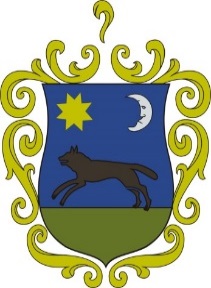 MAGYARORSZÁG ALAPTÖRVÉNYE(2011. ÁPRILIS 25.) XIX. CIKK„(1) Magyarország arra törekszik, hogy minden állampolgárának szociális biztonságot nyújtson. Anyaság, betegség, rokkantság, fogyatékosság, özvegység, árvaság és önhibáján kívül bekövetkezett munkanélküliség esetén minden magyar állampolgár törvényben meghatározott támogatásra jogosult.(2) Magyarország a szociális biztonságot az (1) bekezdés szerinti és más rászorulók esetében a szociális intézmények és intézkedések rendszerével valósítja meg.(3) Törvény a szociális intézkedések jellegét és mértékét a szociális intézkedést igénybe vevő személynek a közösség számára hasznos tevékenységéhez igazodóan is megállapíthatja.(4) Magyarország az időskori megélhetés biztosítását a társadalmi szolidaritáson alapuló egységes állami nyugdíjrendszer fenntartásával és önkéntesen létrehozott társadalmi intézmények működésének lehetővé tételével segíti elő.” Törvény az állami nyugdíjra való jogosultság feltételeit a nők fokozott védelmének követelményére tekintettel is megállapíthatja.”BEVEZETÉSA szociális igazgatásról és szociális ellátásokról szóló 1993. évi III. törvény (a továbbiakban: Szt.) 92. §-a alapján a legalább 2 000 lakosú települési önkormányzat a rászorult személyek részére biztosítandó szolgáltatási feladatok meghatározása érdekében szolgáltatástervezési koncepciót készít.A szolgáltatástervezési koncepció elkészítését széles körű egyeztetés kíséri. A koncepció elfogadásánál Gyöngyös Városi Önkormányzat (a továbbiakban: Önkormányzat) figyelembe veszi a Nemzetiségi Önkormányzatok, az Intézményvezetők, az Egészségügyi, Szociális és Lakásügyi Bizottság, illetve a Szociális Kerekasztal véleményét.A szociális szolgáltatástervezési koncepció célja: A város minden lakója számára legyenek elérhetőek azok a jogszabályban előírt szolgáltatási ellátási formák, amelyek a szociális biztonságot garantálják, a minőségi ellátást biztosítják. A szociális szféra magas színvonalon feleljen meg a szakmai kritériumoknak és eredményesen, hatékony formában nyújtson szolgáltatásokat, továbbá a prevenció által jelentsen több esélyt az arra rászorulóknak. A koncepció határozza meg a szociális szolgáltatások fejlesztési alapelveit, céljait, a fejlesztések ütemét és finanszírozási lehetőségeit. A szociális szolgáltatástervezési koncepció feladata:világítson rá a jelenleg működő szociális ellátórendszer hiányosságaira,adjon segítséget a szükségletorientált, ill. a teljes lefedettségre törekvő szociális háló kialakításához,biztosítson információkat más fejlesztési programok és tervek kidolgozásához,nyújtson információkat a döntéshozóknak, hogy a törvényi kötelezettségeknek megfelelő, szociális szolgáltató politika kialakításáról dönthessenek,adjon kellő alapot a szociális szolgáltatások fejlesztésének operatív programjához,elősegítse az egymásra épülő, lépcsőzetes szolgáltató rendszer kialakítását.Az önkormányzati ellátási szintű feladatok:intézményi struktúra felülvizsgálata, fejlesztése,együttműködési szintek meghatározása,humán- és pénzügyi erőforrás fejlesztése.Az Önkormányzat a szakmai dokumentumot elkészítette, a Heves Megyei Önkormányzat véleményezte és a Képviselő-testület a 2004. december havi ülésén első alkalommal elfogadta, elfogadása óta pedig négy alkalommal felülvizsgálta.A szociális szolgáltatástervezési koncepció elkészítésében és felülvizsgálatában közreműködtek: Egészségügyi, Szociális és Lakásügyi Bizottság tagjai,Heves Megyei Kormányhivatal Gyöngyösi Járási Hivatala és szervezeti egységei,Kistérségi Humán Szolgáltató Központ,Önkormányzati Intézményvezetők (bölcsőde, óvoda), Nemzetiségi Önkormányzatok,a városban működő szociális-gyermekvédelmi feladatokat ellátó, azt segítő társadalmi-karitatív szervezetek,Szociálpolitikai Kerekasztal,Idősügyi Tanács,Gyöngyösi Polgármesteri Hivatal szakigazgatósága (irodája):Közigazgatási és Intézményirányítási Igazgatóság,Jegyzői Iroda.I. GYÖNGYÖS VÁROS ÁLTALÁNOS HELYZETKÉPE1. A városról:Gyöngyös város a Mátra déli lábánál, 171 m tengerszint feletti magasságban terül el.  Keleten a Külső Mérges-patak, mögötte a 498 m magas Sárhegy, délen Gyöngyöshalász, nyugaton a Toka-patak, északon a Mátra határolja. A műemlékekben gazdag Hild-díjas településhez tartozik közigazgatásilag Mátrafüred, Sástó, Mátraháza és Kékestető is. A Mátra déli lejtőin található az ország legnagyobb történelmi borvidéke. A mezőgazdaság, a szőlészet-borászat mellett egyre nagyobb jelentőségű a város ipara is.A város központi földrajzi helyzetének köszönhetően legjelentősebb történelmi eseményeink szemtanúja volt. Honfoglalás kori településként ismert, és a XI. század végére már virágzó gazdasági élet alakult ki. Károly Róbert király 1334-ben várossá nyilvánította Gyöngyöst, elsősorban az észak, észak-keleti irányba kibontakozó borkereskedelemnek köszönhetően. A XV. században letelepedő ferences szerzetesek a várostól kapott védelemért cserében ellátták a lakosok testi-lelki bajainak gyógyítását. A település XVII. századi állapotát híven tükrözi egy útleírás, mely említi a tiszta utcákat, a sok kereskedőt, a bájos lányokat és a „zafírhoz hasonló színű” tüzes, zamatos borokat, melyeket még a törökök is szívesen kóstolgattak.  A Rákóczi-szabadságharc idején a városban folytatott tárgyalást a fejedelem a császár követével. A leghíresebb kuruc tábornokot, Vak Bottyán Jánost a ferences rendi templomban temették el. A város XX. századi történelmének szomorú eseménye az 1917 májusában bekövetkezett tűzvész, mely a lakóépületek nagy részét elpusztította. IV. Károly király, miután meglátta a romokat, a város újjáépítését rendelte el. Ekkor alakult ki a mai harmonikus, egységes városkép. Rangjukhoz méltó módon átépítették a nevezetes épületeket, templomokat, lakóházakat.A Gyöngyösre látogatók egy kedves, vendégszerető, borairól, műemlékeiről, kulturális rendezvényeiről méltán híres városba, a „Mátra kapujába” érkeznek.A város gazdasági szerkezete sokrétű az adott társadalmi-gazdasági kihívásokra egyre jobban megtalálja a választ, a megoldást.2. Demográfiai adatok:Gyöngyös város lakónépessége a 2018. január 1.  adatok szerint 29 337 fő, a 65 éves és idősebbek száma 6 679 fő. Az elmúlt 20 év népességi adatait tartalmazza az alábbi táblázat.Lakónépesség alakulása nemek szerint (1999-2018.)                                                                                                                                                                 (Forrás: KSH)Az elmúlt évek adatait vizsgálva megállapítható, hogy a népesség száma folyamatosan csökkent. Lakónépesség alakulása főbb korcsoportok szerint (2012-2018.)                                                                                                                                                                                     (Forrás: KSH)A korösszetétel alakulása mutatja, hogy a gyermekkorúak száma kismértékben csökkent és a népességen belül arányuk is visszaesett az utóbbi két évben. Az életkor örvendetesen meghosszabbodott, emiatt folyamatosan nő a 64 év feletti korosztály létszáma és népességen belüli aránya is. A népesség öregedési folyamatához az időskorúak számának emelkedése mellett a gyermekkorúak csökkenő létszáma is hozzájárul. A két népességcsoport egymáshoz viszonyított arányát az öregedési index értéke fejezi ki a legszemléletesebben. Gyöngyösön az öregedési index 2018. január 1-jén 170 volt, ami azt jelenti, hogy 100 gyermekkorúra 170 időskorú jutott, szemben az országos 130-cal. Az aktív korosztály (15-64 évesek) létszáma és aránya is egyre csökkenő tendenciát mutat. Az aktív korú népesség számának és arányának csökkenése miatt száz aktív korúra 21 gyermekkorú és 36 időskorú jutott 2018. január 1-jén. A gyermekkorúak esetében ez a szám megközelíti az országos átlagot, de az időskorúak esetében jóval meghaladja azt (29%).Folyósítási címmel rendelkező, nyugdíjban, ellátásban, járadékban, valamint egyéb járandóságban részesülők adatai(2011-2018.)                                                              (Forrás: Országos Nyugdíjbiztosítási Főigazgatóság Nyugdíjfolyósító Igazgatósága)Születési-halálozási adatok(2011-2018.)                                                                                                                              (Forrás: KSH)A születési-halálozási adatokból kitűnik, hogy a halálozások száma magasabb, mint a születések száma, ez az egyik oka az utóbbi években 300 fő körül ingadozó népességfogyásnak. Gyöngyös térségét az a veszély fenyegeti, hogy az aktív korba belépők alacsony, illetve az aktív korból kilépők magas száma miatt csökken a munkaképes korú lakosok száma, és növekszik az eltartásban lévő időseké. Ez a szociális ellátás terén fog növekvő igényeket generálni. Összességében megállapítható, hogy a gyermeknépesség számának csökkenése előrevetíti a gazdaságilag aktív népesség számának további visszaesését A jelenleginél alacsonyabb létszámú gazdaságilag aktív népességgel párhuzamosan nagyobb létszámú időskorú (gazdaságilag inaktív) népesség fog megjelenni.Házasságkötések száma (2011-2018.)                                                                                                          (Forrás: Közigazgatási és Intézményirányítási Igazgatóság)Magyarországon a XX. században nagy változások következtek be a demográfiai mozgásokban: A lakosság korösszetétele nagymértékben megváltozott, ami a népesség öregedését jelenti. A szociális és egészségügyi körülmények javulásával értelemszerűen növekszik a várható élettartam, ugyanakkor a gyermekvállalási kedv nagymértékben csökken. A múlt században jellemző 5-6 gyermekes családok száma mára 1-2 gyermekre redukálódott. Megszűnt a többgenerációs együttélés, a családok atomizálódtak, a nagynak tekinthető családok száma visszaesett. Az idősek nagy számban egyedül maradnak, mert gyermekeik vagy távol kénytelenek tőlük élni a megélhetés miatt, vagy naponta több órát töltenek utazással a lakóhely és munkahely között, így a távolság, illetve az utazással eltöltött idő miatt csökken, esetenként el is marad az idős szülőről való mindennapos gondoskodás. Gyakori, hogy az idősek egyedül élnek a házastárs halála miatt, ennél fogva magányosak is. Az intézményben történő elhelyezés okaként szerepel az önellátó képesség csökkenése, az előrehaladott életkor, valamint az idős korban halmozottan jelentkező megbetegedések.A roma lakosságra vonatkozó pontos demográfiai adatok nem állnak rendelkezésünkre, a Nemzetiségi Önkormányzattól nyert becsült adatok szerint a város összes lakosságához viszonyítva a roma lakónépesség száma 9-10 %-os arányt mutat, mely 2 900-3 000 főt jelent. A korösszetétel tekintetében kb. 40%-a felnőtt és 60 %-a gyermekkorú a roma lakosságnak.A 2011. évi népszámlálás során a nemzetiségi kérdésnél 57 fő jelölte, hogy ruszin. A nemzetiség, az anyanyelv, a családi, baráti közösségben használt nyelv válaszok legalább egyike szerint a ruszin lakosság létszáma 62 fő volt 2011-ben. A Ruszin Nemzetiségi Önkormányzattól nyert jelenlegi becsült létszám 78-80 fő, melynek kb. 10%-a 16 év alatti fiatalkorú, 25%-a 17-50 év közötti és 65%-a 50 év fölötti. 3. Fogyatékosságra vonatkozó adatok:A KSH legutóbbi népszámláláskor begyűjtött adatai alapján a gyöngyösi kistérségben 4 118 fogyatékos személy él, közülük 3 909 saját háztartásban, míg 209 fő intézeti ellátásban részesül. (A Közigazgatási és Intézményirányítási Igazgatóság és a Központi Statisztikai Hivatal nem rendelkezik frissebb adatokkal.)4. Pszichiátriai megbetegedések:A 2015. és 2016-os években a pszichiátriai betegek száma az alábbiak szerint alakult:                                                                                (Forrás: Bugát Pál Kórház Pszichiátriai Gondozó betegforgalmi adatai)Szakorvos hiányában Gyöngyös és vonzáskörzetében a gyermek járóbeteg pszichiátriai ellátás a Bugát Pál kórházban jelenleg szünetel. 5. Munkanélküliségi helyzet:Statisztikai adatok a Gyöngyösi Járási Hivatal Foglalkoztatási Osztály december végi záró adatai (2012-2018.)                                 (Forrás: Heves Megyei Kormányhivatal Gyöngyösi Járási Hivatala Foglalkoztatási Osztálya)Közfoglalkoztatottak és képzésben résztvevők számának december végi záró adatai (2012-2018.)                         (Forrás: Heves Megyei Kormányhivatal Gyöngyösi Járási Hivatala Foglalkoztatási Osztálya)A térségünkben regisztrált álláskeresők száma 2012. évtől 58,5 %-os mértékű csökkenést mutat. A nyilvántartott álláskeresők létszáma alapján számított munkanélküliségi arányt tekintve Gyöngyös város 2,8%-os mutatójával a megyei átlagtól 2,15 %-kal kedvezőbb, az országos viszonylatban 0,78%-ponttal meghaladó mértékű mutatóval rendelkezik. Az összes álláskeresők 45,6 %-a legfeljebb 8 általános iskolai végzettségű (758 fő).  A középiskolai végzettségű álláskeresők részaránya az összes álláskeresőn belül 48,9% (812 fő). A diplomás álláskeresők részaránya az összes álláskeresők számához viszonyítva 5,5 % (99 fő). A közfoglalkoztatottak száma 2016. évről 2017. évre 24 %-kal, 2017. évről 2018.évre pedig 46,7 %-kal csökkent.  A közfoglalkoztatottak elhelyezkedési juttatásáról szóló 328/2015. (XI.10.) Korm. rendelet segíti a közfoglalkoztatottak versenyszférában történő elhelyezkedését, főleg a magasabb iskolai végzettséggel rendelkezők esetében.  A rendelet értelmében 45 600 Ft/hó összegű elhelyezkedési juttatás illeti meg azt a nyílt munkaerő-piacon elhelyezkedő személyt, akinek a legalább egy hónapja fennálló közfoglalkoztatási jogviszonya azért szűnt meg, mert munkaviszonyt létesített, és aki két éven belül legalább 180 napig közfoglalkoztatási jogviszonyban állt. A vállalkozásoknak lehetőségük nyílik egy szakember kijelölésére és foglalkoztatásának támogatására, aki szakmai segítő szerepkört tölt be az újonnan alkalmazott, korábban közfoglalkoztatott személy mellett. Jelentős létszámbővítések történtek, illetve folyamatosan terveznek munkaerő-felvételt többek között az alábbi foglalkoztatók:Apollo Tyres (Hungary ) Kft.,B. Braun Kft.,a Kühne+Nagel Kft.,a Viresol Kft., valamint Peki Restaurant Kft. (Mc Donald's).Az álláskeresők munkaerő-piaci elhelyezkedését növelő uniós programok közül folytatódik a GINOP 5.1.1. „Út a munkaerőpiacra”, melynek célja a hátrányos helyzetű álláskeresők mielőbbi elhelyezése, illetve képzésbe való bevonása. A GINOP 5.2.1. Ifjúsági Garancia Program célja a 25 év alatti fiatalok munkaerő-piaci esélyeinek kedvezőbbé tétele. A GINOP 6.1.1. Alacsony képzettségűek és közfoglalkoztatottak képzés című kiemelt projekt elsődleges célja a felzárkóztatás, a szakképzés megkezdéséhez szükséges kompetenciák fejlesztése és az elsődleges munkaerő-piaci igényeknek megfelelő képzések megvalósítása, képes, képzett, motivált álláskeresők kerüljenek kiközvetítésre. A 2017. évtől megvalósuló TOP-5.1.1. munkaerő-piaci program lehetőséget nyújt a foglalkoztatást helyettesítő támogatásban (FHT) részesülő, a roma, a megváltozott munkaképességű, az egy gyermeket egyedül nevelő, valamint az inaktív ügyfelek támogatására.2019. évben bevezetésre került „A munkaerő-piaci reform végrehajtásának gyorsítása a foglalkoztatási osztályok átalakításával” elnevezésű program, melynek célja az álláskeresők elsődleges munkaerőpiacra történő integrálása, a munkaerőpiacra lépők számának növelése, a szervezet szolgáltató tevekénységének köszönhetően.A szövetkezetekről szóló 2006. évi X. törvény III. fejezete kiegészült az 5. alcímmel és 25-34. §-okkal, mely rendelkezések tartalmazzák a közérdekű nyugdíjas szövetkezetek létrehozásával és működésével összefüggő szabályokat. A közérdekű nyugdíjas szövetkezet célja, hogy a még aktív időskorúak számára foglalkoztatást, munkaerőpiaci reaktivizálást biztosítson, a tagok tagsági és szociális helyzetét előmozdítsa. A nyugdíjas szövetkezet célja továbbá, hogy a következő generációk számára a tagoknál felhalmozódott tudás, szakmai- és élettapasztalat átadásra kerüljön. A nyugdíjas szövetkezet a céljának megvalósításával közérdeket is szolgál.6. Lakáshelyzet:Önkormányzati bérlakás állomány (2011-2018.)                                                                                                                                                        (Forrás: Jegyzői Iroda)Szobaszám szerinti megoszlás (2011-2018.)                                                                                                                                                                      (Forrás: Jegyzői Iroda)Az épített, vásárolt és eladott önkormányzati tulajdonú lakások számának alakulása (2011-2018.)                                                                                                                                                            (Forrás: Jegyzői Iroda)Jelenleg az Önkormányzat 526 db bérlakással rendelkezik, amelyeket a hatályos önkormányzati rendelet rendelkezéseinek megfelelően hasznosít. Ebből 70 db esetében határozatlan időtartamú bérleti szerződés van hatályban, a lakásra váró, regisztrált igénylők száma pedig 2 db. Minden évben elmondható, hogy az igénylők száma mindig jelentősen meghaladja a bérbe adható lakások számát. A Lakásrendelet 2013-ban történt megalkotásának egyik fő irányvonala az volt, hogy a bérbeadás, a bérlők kiválasztása során növekedjen az objektivitás, a kiválasztás pályázati úton, a leendő bérlők aktivitása mellett történjen. A bérbeadás jogcímét tekintve a tulajdonosi szemlélet kissé átalakult a helyi jogszabályban. A hasznosítás módja alapvetően a piaci alapú hasznosítás, ezért nincs már olyan kategória, hogy szociális bérlakás. A lakásokat komfortfokozatuk és azokhoz rendelt, differenciált bérleti díjtétel különbözteti meg egymástól, a bérlők szociális körülményei pedig a szociális rászorultság alapján megállapított, a jövedelem arányában csökkenthető mértékű bérleti díjakban méltányolhatók. A szociális bérleti díjat fizetők aránya az összes bérlőhöz képest kb. 50-55 %. Ez az arány azt mutatja, hogy a lakásgazdálkodás terén továbbra is fontos szerepet játszanak a szociális szempontok, ami – tekintettel a lakásra várók általános, vagy az alatti életszínvonalára – indokolt is lehet. Ugyanakkor a vagyonkezeléssel megbízott Városgondozási Zrt. a szociális bérleti díjak alkalmazása mellett is folyamatosan igen magas kintlévőség állománnyal küzd, sok esetben a behajtás csaknem kilátástalan. A Lakásrendelettel bevezetett óvadék intézménye, valamint a bérleti szerződés közjegyzői okiratba foglalásának kötelme jó ösztönző erőnek bizonyult a megfelelő bérlői magatartás kikényszerítésére, vagy ennek hiányában a lakás kiürítésére. Az utóbbi években folyamatosan növekszik a bérlakásban élő bérlők adóssága, egyre több család kerül olyan helyzetbe, hogy lakbérét, illetve az egyéb költségeket nem, vagy csak nagy nehézségek árán tudja fizetni. Egyre többen veszik igénybe a lakásfenntartási- vagy lakbértámogatást. A bérlakások állapota vonatkozásában is elmondható, hogy a Városgondozási Zrt. igyekszik eleget tenni – az önkormányzati rendeletben és a szerződésében foglalt – folyamatos ellenőrzési kötelezettségének, és vizsgálja, számon kéri a lakások rendeltetésszerű használatát. Ennek ellenére sok bérlemény esetében mégsem teljesülnek a karbantartásra, jó állapotban tartásra irányuló bérlői kötelezettségek. A bérleti jogviszony megszűnése után sokszor jelentősebb mértékű felújításra, karbantartásra szorulnak a lakások. A pályázati rendszer lehetővé teszi, hogy a leendő bérlő már a pályázatában vállalja a felújítást, rendeltetésszerű használatba hozást, ebben az esetben részére bérbeszámítás adható azon munkálatokra, amelyek elvégzése a jogszabály alapján a bérbeadó feladata lenne.7. Gyermekjóléti, egészségügyi, oktatási és kulturális intézményrendszer:7.1. Család és gyermekjóléti ellátások7.1.1. Család és Gyermekjóléti Szolgálat: 2016. január 1-jétől átalakult és megváltozott a magyar gyermekvédelmi rendszer. A korábbi külön szolgáltatásként működött családsegítés és gyermekjóléti szolgáltatás települési szinten integrált formában működik, család és gyermekjóléti szolgálat néven. Ezzel egyidejűleg megtörtént a gyermekjóléti alapellátás két szinten történő működése. Települési szinten feladatellátásra kötelezett valamennyi polgármesteri hivatalt működtető önkormányzat, illetve közös önkormányzati hivatalok. A család és gyermekjóléti szolgálat szociális segítő munkát (információnyújtás, ügyintézés, segítő beszélgetés) végez, a települési szintű jelzőrendszert működteti, szakmaközi megbeszéléseket szervez, a településre vonatkozóan intézkedési tervet készít a jelzőrendszer tagjainak bevonásával, prevenciós tevékenységben vesz részt.A szolgálattal együttműködési megállapodást kötött személyek száma nem és korcsoport szerinti eloszlása (2018.):                                                                                    (Forrás: KHSZK Család és Gyermekjóléti Szolgálat A gondozott családok közel 80 %-a többszörös hátrányokkal küszködik, közöttük nagyszámú a munkanélküli, alacsony képzettségűek aránya.7.1.2. 	Család és Gyermekjóléti Központ:Járási szinten a Család és Gyermekjóléti Központ a hatósági munka előkészítését, ahhoz kapcsolódó feladatokat lát el a gyermekek védelmére irányuló tervezett, komplex segítő tevékenység keretében. A központ esetmenedzsereinek feladata a családok összetartó erejének megőrzése, támogatása és az átmenetileg sérült vagy hiányzó családi funkciók helyreállításának elősegítése. Család és Gyermekjóléti Központ tevékenysége gondozási forma szerint (Gyöngyös)(2018.12.31.)                                                                                       (Forrás: KHSZK Család és Gyermekjóléti Központ)A Család és Gyermekjóléti Központ fenntartása Gyöngyös – mint járásszékhely – feladatellátási kötelezettsége, melyet a Gyöngyös Körzete Kistérség Többcélú Társulás intézményén, a Kistérségi Humán Szolgáltató Központon keresztül biztosít. Szakmai segítséget nyújt a területén működő család-és gyermekjóléti szolgálatoknak, szervezi a jelzőrendszer működését járási szinten.Jogi és pszichológiai tanácsadást biztosít, és ellátja a speciális szolgáltatásokat: Kórházi szociális munka: A Család és Gyermekjóléti Központ által működtetett kórházi szociális munka preventív jellegű, a gyermekosztályon, a szülészeti-nőgyógyászati osztályon jelentkező szociális munkás segítségét, koordinálását igénylő szolgáltatás.Készenléti szolgáltatás: Célja az intézmény nyitva tartásán túl felmerülő krízishelyzetek megoldásában nyújtott segítség, tanácsadás, tájékoztatás.Kapcsolattartási ügyelet: Működtetésének célja a gyermek és a kapcsolattartásra jogosult szülő-kapcsolattartásra jogosult személy számára a találkozásra, együttlétre alkalmas semleges hely biztosítása. A kapcsolattartás megvalósulását minden esetben mediációs (egyeztető) megbeszélés előz meg, amikor a kliensek információt kapnak a szolgáltatásról, és konszenzuson alapuló megállapodást kötnek harmadik személy (mediátor) közvetítésével.Utcai-és lakótelepi szociális munka: Célja a szabadidejét utcán töltő, kallódó, csellengő gyermekek speciális segítése. Továbbá az önkényesen eltávozó, vagy gondozója által a lakásból kitett, ellátás és felügyelet nélkül maradó gyermek felkutatása, lakóhelyére történő visszakerülésének elősegítése, szükség esetén átmeneti gondozásának vagy gyermekvédelmi gondoskodásban részesítésének kezdeményezése.Tanácsadások és speciális feladatok ellátása (Gyöngyös) (2018.)                                                                                                          (Forrás: KHSZK Család és Gyermekjóléti Központ)7.1.3. Családok Átmeneti Otthona:A folyamatos munkarend szerint működő bentlakásos intézmény a gyermek és szülei számára biztosít átmeneti gondozást. Az otthontalanná vált szülő kérelmére együtt élhet a gyermek és a szülő, ha lakhatásuk másként nem megoldható. Biztosítja a tartózkodási, tisztálkodási, mosási, főzési lehetőségeket, a gyermekek számára szükség szerinti ellátást, segítséget nyújt a gyermekek ellátásához, gondozásához. Befogadja a válsághelyzetben lévő, bántalmazott, vagy várandós anyákat, illetve a szülészetről kikerült anyát és gyermekét. A szülőknek az ellátás mellett jogi, pszichológiai és mentálhigiénés segítséget nyújt. Közreműködik az átmeneti gondozást szükségessé tevő okok megszüntetésében, a család helyzetének rendezésében, otthontalanságának megszüntetésében. Ellátási területe: Heves megye és Jász-Nagykun Szolnok megye közigazgatási területe.Családok Átmeneti Otthonának ellátotti adatai (Gyöngyös)(2012-2018.)                                                                                            (Forrás: KHSZK Családok Átmeneti Otthona)7.1.4. Gyermekek Átmeneti Otthona:Folyamatos munkarend szerint működő bentlakásos intézmény. A gyermekek átmeneti gondozása keretében a gyermekek testi, értelmi, és erkölcsi fejlődését elősegítő teljes körű ellátást biztosít. A Gyermekek Átmeneti Otthonában az a családban élő, Heves megye közigazgatási területén állandó lakóhellyel rendelkező 3-18 éves korú gyermek helyezhető el, aki átmenetileg ellátás és felügyelet nélkül marad vagy elhelyezés hiányában ezek nélkül maradna, valamint akinek ellátása a család életvezetési nehézségei miatt veszélyeztetett. Az átmeneti gondozásban részesített gyermek gondozásának és nevelésének célja, hogy ideiglenes jelleggel helyettesítse vagy segítse a gyermek gondozásában, nevelésében akadályozott szülő gondoskodását. A szülő felügyeleti joga megmarad. Az átmeneti otthonban 12 gyermek elhelyezésére van lehetőség egyidejűleg. 2018. évtől lehetőség van arra, hogy szülő is elhelyezhető legyen a gyermekkel, így a kihasználtság megnövekedett.Gyermekek Átmeneti Otthona ellátotti adatai (Gyöngyös)(2012-2018.)                                                                                                    (Forrás: KHSZK Gyermekek Átmeneti Otthona)7.1.5. Gyermekek napközbeni ellátása (bölcsődék, családi bölcsődék):A bölcsőde a gyermekjóléti alapellátás része, a családban nevelkedő – 20 hetestől 3 évesig – gyermekek napközbeni ellátását, szakszerű gondozását és nevelését végző intézmény. Ha a gyermek a harmadik életévét betöltötte, a bölcsődei gondozási-nevelési év végéig maradhat a bölcsődében. Amennyiben még nem érett az óvodai nevelésre, a negyedik életévének betöltését követő augusztus 31-ig tovább gondozható a bölcsődében.Bölcsődei ellátás keretében sajátos nevelési igényű gyermek nevelése és gondozása is végezhető. A bölcsődei ellátásban a sajátos nevelési igényű gyermek annak az évnek az augusztus 31. napjáig vehet részt, amelyben a hatodik életévét betölti. A korai fejlesztést végző szakembereket a helyi szakszolgálat biztosítja az intézmény számára.A bölcsődék működését a gyermekek védelméről és a gyámügyi igazgatásról szóló 1997. évi XXXI. törvény szabályozza, azonban célszerűnek látjuk bemutatását ezen a helyen szerepeltetni, hiszen a gyermek életében az első olyan intézmény – mint másodlagos szocializációs színtér –, ahol gondozási, nevelési, fejlesztési tevékenység, valamint az oktatási intézményi életre való felkészítés folyik.Városunkban önkormányzati fenntartásban három bölcsőde működik, összesen 182 engedélyezett férőhellyel, valamint négy családi bölcsőde összesen 22 férőhellyel.A Dobó Úti Bölcsőde 1980 szeptemberében nyitotta meg kapuit a kisgyermekeket nevelő családok számára. Az épület déli fekvésű, környezete kellemes, zöld övezet, a város legnagyobb parkja mellett helyezkedik el. A kisvonat, mely a Mátrába szállítja a turistákat, jól látható a játszó udvarról, a gyermekek legnagyobb örömére. 2011-ben sikeres EU pályázat segítségével a bölcsőde helyiségeit felújították, akadály mentesítették, és két csoportszobával bővítették. Így 110 férőhellyel rendelkezik, a négy gondozási egységben nyolc csoportszoba található. Az alapellátáson túl a városban olyan egyedülálló lehetőséget kínál a családok számára, mint a játszócsoport és az időszakos gyermekfelügyelet. A játszócsoportban szakképzett kisgyermeknevelő segítségével a gyermekek és a szüleik együttes játéklehetőségét biztosítja. Az időszakos gyermekfelügyelet szolgáltatásával pedig olyan családoknak szeretnének segíteni, akik elfoglaltságuk alatt rájuk bízzák gyermekeik felügyeletét és nevelését. A bölcsőde sajátos nevelési igényű gyermekeket is ellát 6 éves korukig, a korai fejlesztés a Heves Megyei Pedagógiai Szakszolgálat Megyei Szakértői Bizottságának szakértői véleménye alapján történik. 2012. január 1-től a Jeruzsálem Úti Bölcsőde a Dobó Úti Bölcsőde keretei közé olvadva telephelyként működik. A Jeruzsálem Úti Telephely Gyöngyös központjában helyezkedik el. 1974 áprilisában fogadta az első kisgyermekeket. Itt két csoportszoba található, egy fürdőszobával, átadószobával, babakocsi tárolóval. Mindkét intézmény saját konyhával rendelkezik, mely a bölcsőde mellett az óvoda részére is biztosítja az étkeztetést. Intézményeikben speciális étkeztetést is biztosítanak a gyermekek számára. Az élelmezésvezető a szülő, a gyermekorvos és a kisgyermeknevelő segítségével állítja össze a kisgyermek étrendjét szakorvosi vélemény alapján. A csoportszobákhoz közvetlen csatlakozik a terasz és a játszóudvar. A fedett terasz lehetőséget nyújt a levegőzésre, szabad mozgásra. A bölcsőde célja, hogy a gyermekek szakszerű gondozásban és nevelésben részesüljenek. Munkájuk alapja, minden ember értékének elismerése, ezért a bölcsőde valamennyi dolgozója azon munkálkodik, hogy a kisgyermekek családias, szeretetteljes, biztonságos, barátságos légkörben nevelkedjenek. Nevelési programjuk az egészséges életmód kialakítását, a kreatív játék kibontakozását, az önállóság fejlődését biztosítja, ezzel is segítve a bölcsődéseink óvodai beilleszkedését. Intézményükben szakképzett kisgyermeknevelők a családokkal együttműködve, magas színvonalú hivatástudatból végzik munkájukat. A bölcsőde életét színesebbé teszik a szülőkkel közösen megrendezett nyílt napok, melyek felejthetetlen élményt nyújtanak mind a gyermekek, mind a szülők számára. A Visonta Úti Bölcsőde 1972. április 4.-én nyílt együtt az óvodával, melyek egy épületben találhatók. Gyöngyös Város Képviselő-testülete 2006. január 1-től működtet négy családi napközit, melyeket 2011. január 1-től a Visonta Úti Bölcsődéhez integrálták és 2017. január 1-től Családi Bölcsődeként működnek tovább.A Visonta Úti Bölcsőde a nyolcvanasi lakótelepen, a Családi Bölcsődék a Kálváriaparti lakótelepen találhatók. A Visonta úti Bölcsőde 56 férőhellyel rendelkezik, amely két gondozási egységben négy bölcsődei gyermekcsoportot foglal magába. A négy Családi Bölcsőde pedig összesen 22 férőhelyes. 1991-től kezdődött el a korai fejlesztés, akkor még az Észak-Magyarországi Régióban egyedüli intézményként látva el ezt a feladatot, ami a mai napig is magas szakmai színvonalon működik és elismerésnek örvend. A sajátos nevelési igényű gyermekek a Heves Megyei Pedagógiai Szakszolgálat Megyei Szakértői Bizottsága által kiadott szakértői vélemény alapján kerülnek ellátásra. A bölcsőde együttműködik a gyermek korai fejlesztését ellátó területileg illetékes pedagógiai szakszolgálati intézménnyel és szakembereivel a gyermek érdekeit szem előtt tartva. A bölcsőde rendelkezik főzőkonyhával, mely igazi érték a bölcsődei ellátásban, hiszen így biztosított a kisgyermekek számára az életkornak megfelelő étrend. Együttesen látja el az egy épületben lévő óvodát és bölcsődét, illetve a családi bölcsődék étkeztetését. Az intézmény főzőkonyhája szintén elsők között vállalta fel az ételallergiás kisgyermekek ellátását bölcsődétől egészen az óvodás korú gyermekek ellátásáig. Az étlap az élelmezésvezető, a gyermekorvos, a dietetikus, a szülő és a kisgyermeknevelők bevonásával közösen történik az egészséges és ételallergiás gyermekek részére. A bölcsőde szellemisége azon alapszik, hogy a kisgyermeknevelők szakmai felkészültsége, hivatástudata, emberi magatartása, személyisége a lehető legmagasabb mértékben szolgálja a kisgyermekek érzelmi-, értelmi-, testi fejlődését. Ennek elengedhetetlen feltétele, hogy a kisgyermeknevelő nyitott, empatikus, türelmes, kiegyensúlyozott, toleráns, elfogadó, tisztelettudó legyen. Tehát a dolgozók mindenekelőtt arra törekedve végzik munkájukat, hogy a rájuk bízott kisgyermekek harmonikus, szeretetteljes légkörben, magas színvonalú ellátásban részesüljenek a szülők legnagyobb megelégedésére. A bölcsődei nevelés-gondozás a Bölcsődei nevelés-gondozás országos alapprogramja és a Bölcsődei nevelés-gondozás szakmai szabályai Módszertani levél alapján folyik az intézményekben. A bölcsődei felvételre várakozó kisgyermekek száma az elmúlt évek során változó tendenciát mutat. A GYED extra hatása jelentkezett a korosztály összetételében. Megjelentek az egy éves csecsemők a bölcsődében.                                                                                          (Forrás: Közigazgatási és Intézményirányítási Igazgatóság)7.2. Egészségügyi ellátó rendszerGyöngyös város közigazgatási területén az egészségügyi alapellátás jelenleg:16 felnőtt háziorvosi körzet, 6 házi gyermekorvosi körzet,8 vegyes fogorvosi körzet,4 iskola, ifjúsági fogászati körzet,iskola egészségügyi ellátás,védőnői Szolgálat (8 körzeti védőnő, 6 iskolavédőnő),anyatejgyűjtő állomás,központi orvosi ügyelet,fogászati ügyelet,fogszabályozás,fogászati röntgen útján biztosított.Az egészségügyi járó-és fekvőbeteg szakellátást a Bugát Pál Kórház nyújtja, ellátási kötelezettsége 81 000-től 143 000 főig terjed. A kórház jelenlegi ágyszáma 392 (ebből 218 aktív ágyon és 174 krónikus, illetve rehabilitációs ágyon látják el a rászoruló betegeket). Az ellátási területek az ÁNTSZ Országos Tisztifőorvosi Hivatal által meghatározottak, osztályonként változóak. Krónikus fekvőbeteg ellátás három osztályon történik: Ápolási Osztály, Krónikus Belgyógyászat és Pszichiátriai Rehabilitáció. 2018. évben aktív ellátás terén 13 757, míg krónikus finanszírozású osztályok tekintetében 1 944 beteg került ellátásra. A korszerű gyógyító munka érdekében a kórház továbbra is pályázatokon vesz részt, melynek célja a műszerpark fejlesztése és a betegellátó helyek komfortosabbá tétele. A járóbeteg ellátásra kialakított új szárny működése óta 2014. évhez viszonyítva, amikor is 350 ezer járóbeteg vette igénybe a szakrendeléseket, 2016. évben 406 ezer járóbeteg ellátása történt meg, míg 2018 évben 340 ezer. Ez a szám is mutatja, hogy nagy szükség van a folyamatos fejlesztésre. Mivel a kórház bevétele nem fedezi az ilyen jellegű korszerűsítéseket, ezért valamennyi kiírt pályázaton részt vesz az intézet. Az egészségügyben folyamatosan változó finanszírozás, struktúra módosítások ellenére a kórház továbbra is biztosítja a betegek folyamatos ellátását, szakmailag magasabb színvonal nyújtását. A 2018. évben történt legfontosabb változás, mely a kórházi szociális munkát érintette, az adatvédelem szigorított betartása volt. A szociális munka elengedhetetlen része az információ beszerzése és kiadása a társintézmények felé. 	A 2016-ban törvénybe elrendelt kötelező szülőtartás 2017-re nem, viszont 2018-ra hozott némi változást az ellátó rendszerben. Az volt a cél, hogy a szociális, illetve egészségügyi ellátórendszer egyre inkább próbálja bevonni a tartásra kötelezhető hozzátartozókat a rászorulók ellátásába. 2018-ban egyre többször sikerült a hozzátartozókkal együttműködni és a betegeket otthonukba hazabocsátani. Az intézményi elhelyezések száma ugyan emelkedést mutat a tavalyi évhez képest, de ez a magasabb számú, hozzátartozó nélkül élő pszichiátriai betegek elhelyezését tükrözi.2018-ban is sok krízisjelzést küldött a környező települések polgármesteri hivatalok gondozó hálózatának, próbálja betegeit minél hamarabb otthonába visszahelyezni, megfelelő otthoni ellátást biztosítva számukra. Továbbra is sokan kerülnek be az egészségügybe olyan otthoni körülmények közül, ahová visszaküldeni már nem lehet őket. Még mindig gyakoriak a fűtés, áram, illetve víz nélküli ingatlanok. A beteg osztályra történő felvételekor jelzés érkezik a betegről, akinek a szociális helyzetéről e-mailben azonnal tájékoztatást kap a kezelőorvosa, illetve más osztályra történő áthelyezéskor a fogadó osztály. 	Ezek az információk telefonon érkeznek a hozzátartozóktól, illetve a lakóhely szerinti önkormányzattól. Ez hatékonynak bizonyul, hiszen az önkormányzat, azon kívül, hogy tájékoztatást ad a beteg otthoni helyzetéről, fel tud készülni a beteg esetleges hazabocsájtására is. Az önkormányzatok az egyre növekvő nyomás hatására kénytelenek egyre nagyobb szerepet vállalni a rászoruló emberek ellátásában. 	A környék szociális otthonaiban a várólisták továbbra is hosszúak, általános a hat hónapnál hosszabb bekerülési idő. Gyakran minimális jövedelemmel vagy nyugdíjjal rendelkeznek a betegek, mely nem fedezi az intézményi térítési díjakat. 	A járási gyámhatósággal és a hivatásos gondnokokkal való kapcsolatuk továbbra is folyamatos, az együttműködés egyre nagyobb szerepet kap a kórház munkája során. Magas számban vannak egyedülálló, átláthatatlan rokoni kapcsolatokkal rendelkező betegek, akik érdekeit hivatásos gondnokok kirendeltetésével tudják csak biztosítani. 	A betegek részére a kórházból történő hazabocsájtást követően továbbra is a Közösségi Pszichiátria, illetve a lakóhely szerinti Család és Gyermekjóléti Szolgálat nyújt segítséget. A hajléktalanok közterületen való tartózkodását érintő jogszabályi szigorítás következményeként szorosabbá, szinte napi szintűvé vált a kórháznak a helyi hajléktalanszállóval való kapcsolata. A kórház próbál minden hajléktalan betegének az elbocsájtásuk után lakhatási ügyükben segíteni.	Az előző évi hét köztemetéshez képest 2018-ban 18 esetben kért köztemetést az önkormányzatoktól a kórházban elhunytak eltemetéséhez. Ennek a magas számnak az oka a családok egyre romló szociális helyzete, illetve az, hogy egyre több elhagyott, egyedülálló ember él.A kórház napi szintű kapcsolata hatékony és egyre fontosabb a környező települések Polgármesteri Hivatal szociális dolgozóival, a hivatásos gondnokokkal, a Nyugdíjbiztosítóval, illetve a Család és Gyermekjóléti Szolgálattal.
Bugát Pál Kórház szociális intézkedései(2018.)                                                                                                                                                  (Forrás: Bugát Pál Kórház)A pszichiátriai betegellátást 68 ágyon, szakmailag jól felkészült személyzet végzi. Az osztályon elsősorban területi illetékesség alapján kezelik a betegeket, de gyakran fogadnak területen kívüli pácienseket, valamint az osztályhoz rendelt járóbeteg rendelésről előjegyzés alapján. Többek között hangulatzavarok (depresszió), szorongásos betegségek, kényszerbetegségek, személyiségi zavarok, szenvedélybetegségek tartoznak az osztály fő profiljához. kisebb részben pedig időskori kórképek, illetve a nagy pszichiátriai kórképes betegek (pl. szkizofrén betegek). Függőséggel küzdő betegek (alkohol, szerencsejáték) gyógykezelése is van az osztályon, speciális csoport terápiával. A hosszútávra szóló betegségvezetést, gondozást szolgálja a fekvőbeteg ellátáshoz szervesen kapcsolódó Pszichiátriai és Addiktológiai Gondozó. Azonban a gyakorlat azt mutatja, hogy ez a gondozás nem elégséges, nem alkalmas arra, hogy a rászoruló betegek egészségügyi, illetve szociális állapotát naprakészen kövesse. Ezért előfordul, hogy a betegek hosszú időre kiesnek az ellátásból és rossz állapotban kerülnek vissza.Fontos a pszichiátriai, fogyatékos betegek átmeneti elhelyezésének lehetősége azokban az esetekben, amikor az intézményi elhelyezés indokolt, de férőhely hiányában még nem történhet meg. A pszichiátriai betegekre, illetve fogyatékos emberekre jellemző, hogy szüleikkel élnek együtt, gyakran a szülők látják e a gondnoki feladatokat. Civil szervezetek bevonásával létre lehetne hozni szülői csoportokat, ahol pszichés támogatást kaphatnának a pszichiátriai betegek családtagjai, illetve ahol hivatalos ügyek intézéséhez kaphatnának segítséget. Ezen betegek ellátása addig biztosított, amíg a szülők el tudják látni gyermeküket. Ha ez megszűnik, akkor indokolttá válik az intézményi ellátás. Az intézményi férőhelyek alacsony száma miatt az elhelyezésre hónapokat, akár éveket is várni kell. Gyakran az elhelyezésig kórházban kell tartani ezeket a betegeket, mert önálló életvitelre képtelenek. Átmeneti bentlakásos otthonok létrehozása indokolt lenne a térségben, akár lakóotthonos elhelyezési formában. Így létrejöhetne a betegek társadalmilag integráltabb ellátása, mely által teljesebb életet tudnának élni. Csak lehetne nagyobb számú védett munkahely létrehozása megváltozott munkaképességűek részére.Otthonápolás, gondozás fejlesztése. Sok beteg vagy idős ember segítséggel, otthonában is ellátható lenne. Ehhez viszont sokkal fejlettebb gondozási hálózatra lenne szükség. Nagyobb létszámú és kevésbé fluktuáló szakemberekkel hatékonyabb enne a betegekkel történő munkavégzés, követhetőbb lenne a rászorulók egészségi állapota, gyorsabban tudna az egészségügyi rendszer reagálni a felmerülő problémákra és rövidebb gyógykezelés után hamarabb otthonába bocsájthatóvá válna a beteg. A kórházi kezelések és az intézményi elhelyezések száma is csökkenthető lenne ezáltal.Fontos lenne, hogy nagy hangsúly legyen fektetve a felnővő generáció pszichés támogatására, az iskolai pszichológiai szolgálat erősítésre, gyermekpszichiátria fejlesztésre. A térségben hiányzik a gyerekek pszichés ellátására szakosodott intézményrendszer. A média azon felületeit lenne célszerű információ átadásra, tájékoztatásra használni, amelyek elérik a fiatal korosztályt. Jellemző a szerhasználat, az eszközök használatából adódó függőségek, illetve az internet helytelen használatából származó károsodások. Még jobban kellene odafigyelni a civil szervezetek és az intézetek kapcsolatára. Nagy mértéket öltött a városban is a dizájner drogok használata. A város lakói gyakran nem ismerik az ellátórendszer működését, nem tudják, honnan lehet segítséget kérni, ezért célszerű lenne a szakmai együttműködés javítása is.    7.3. Oktatási intézményrendszerAz óvodai nevelés a gyermek neveléséhez szükséges a teljes óvodai életet magába foglaló foglalkozások keretében folyik, az óvodai nevelés országos alapprogramja alapján. 
Az óvodai hálózat jól lefedi a város területét. Gyöngyös Város Óvodái kilenc tagóvodájában összesen 1 161 férőhelyen, a 2018/2019. nevelési évben 42 óvodai csoportban, 907 gyermek fejlesztése és napközbeni ellátása valósul meg. A sajátos nevelési igényű gyermekek különleges gondozáshoz való jogának biztosítása érdekében integrált nevelés valósul meg. A Mesevár Tagóvodában roma dajka segíti az intézményben folyó munkát.Gyöngyös Város Óvodáiban az alkalmazott óvodapedagógusok száma 89 fő (86 óvodapedagógus, 1 fejlesztő pedagógus, 1 pszichológus és 1 gyógypedagógus), a dajkák száma 42 fő, a nevelő munkát pedig 14 fő pedagógiai asszisztens segíti. Az óvodákban felmerülő egyéb feladatok ellátását 3 fő óvodatitkár, 20 fő konyhai dolgozó, 5 fő udvaros, fűtő és 9 fő rehabilitációs foglalkoztatott végzi.Az önkormányzati intézményhálózat mellett működik a Szent Erzsébet Római Katolikus Óvoda.                                              (Forrás: Közigazgatási és Intézményirányítási Igazgatóság)Az általános iskolai nevelő-oktató munka négy állami fenntartású általános iskolában az intézmények pedagógiai programja szerint folyik. A 2018/2019. tanévben az állam által fenntartott intézmény 85 tanulócsoportjában 1 792 tanuló folytatja általános iskolai tanulmányait, közülük 66 fő sajátos nevelési igényű (közülük 3 fő mozgássérült, 1 fő enyhe fokban értelmi fogyatékos, 4 fő hallássérült, 13 fő beszédfogyatékos, 7 fő autista és 37 fő egyéb pszichés zavarral küzdő). Az általános iskolában biztosított az integrált nevelés a szakértői és rehabilitácós bizottsági szakvéleménnyel rendelkező tanulók számára, az intézményekben az iskola gyógypedagógusa vagy a Petőfi Sándor EGYMI, Óvoda, Általános Iskola és Készségfejlesztő Iskola gyógypedagógusa – az utazó gyógypedagógusi hálózat keretében – foglalkozik a rászorulókkal. Az iskolák a beszédfogyatékos tanulók fejlesztéséről is gondoskodnak, megbízási szerződés keretében biztosítják a logopédia szakos gyógypedagógust a tanulók ellátásához. A Heves Megyei Pedagógiai Szakszolgálat Gyöngyösi Tagintézménye által biztosított a gyógytestnevelés minden iskolában. A tanulási képességet vizsgáló szakértői és rehabilitációs bizottság szakvéleménye szerint a tanulásban akadályozott tanulók és az értelmileg akadályozott tanulók egy állami fenntartásban működő, szegregált ellátást biztosító általános iskolában teljesíthetik tankötelezettségüket. Az intézményben 11 fő óvodás életkorú, 74 fő általános iskolás, 9 fő készségfejlesztő iskolás, 12 fő fejlesztő nevelés-oktatásban vesz részt. A fejlesztő-nevelés három éve került csoport szinten megszervezésre az intézményben. Az általános iskolai tanulmányok speciális autista iskolában is folytathatók. További egy általános iskola egyházi fenntartásban működik, ahol 448 férőhelyen 402 tanuló folytatja tanulmányait 2018-ban.A középiskolai oktatás három állami, három egyházi és egy alapítványi iskolában folyik. A városban gimnázium, szakgimnáziumok és szakközépiskolák várják a középfokú oktatásba jelentkezőket. Számos szakirány közül választhatnak a diákok (pl. közgazdasági, informatikai, kereskedelmi, idegenforgalmi, műszaki, építőipari, erdészeti, vadgazdálkodási, mezőgazdasági). A gimnáziumi oktatás nyolc és 4 négy évfolyamos gimnáziumi képzés keretében valósul meg. Emelt szintű oktatás történik biológia, informatika, magyar, matematika, történelem és idegen nyelv tantárgyakból. Választási lehetőségek a nyelvtanulásban: angol, német, francia, spanyol, latin, orosz nyelvek, egyénre szabott előrehaladási lehetőséget biztosító képzéssel.7.4. Kulturális intézményrendszerGyöngyösi Kulturális és Közgyűjteményi Központ (GYÖNGYÖK) Mátra Művelődési Központ: A Ligeti Gizella által tervezett Mátra Művelődési Központ 1978 óta áll Gyöngyös város és környéke lakosainak szolgálatában. 468 férőhelyes színházteremmel, 200 fő befogadására alkalmas kamarateremmel, 6 klubhelyiséggel, balett teremmel és egyéb kiszolgáló helyiségekkel várja látogatóit. Az intézmény tartalmi munkájában kiemelt hangsúlyt kap a kulturális hagyományok ápolása és továbbvitele, a közösségi lét feltételeinek biztosítása, a civil kezdeményezések felkarolása.Vachott Sándor Városi Könyvtár, Kiállítóhely és Muzeális Gyűjtemény: A könyvtár 1998. szeptember 25-től a Fő tér 10. szám alatt, a Grassalkovich-házban fogadja olvasóit. 2017. július 1-jétől működik önálló költségvetési intézményként.  Az intézmény alapterülete 1 450 m2. A könyvtár részlegei: olvasó terem, hírlapolvasó, helyismereti részleg, zenei részleg, gyermekkönyvtár. A könyvtár országos jelentőségű kiállítóhelyet (Herman Lipót Kiállítóhely) és éremtárat (Huszár Lajos Éremtár) működtet, melyeknek idegenforgalmi jelentősége van. Szolgáltatások: kölcsönzés, tájékoztatás, helyben olvasás, könyvtári kölcsönzés, előjegyzés, irodalom-kutatás saját állományból, CD-ROM adatbázisból, fénymásolás, lemezhallgatás, CD-lemezek kölcsönzése, irodalmi rendezvények szervezése, iskolai csoportok fogadása, időskorúak könyvellátása otthonukban, internet-használat. Az intézménynek egy fiókkönyvtára van, a déli városrészen (Gyöngyös, Platán u. 2/2.), ahol a helyi társadalom részére irányított módon az óvodásoktól a nyugdíjasokig kezdeményező szerepet vállalva, programokat, foglalkozásokat tart, rendezvényeket szervez. (Beiratkozott olvasók száma: 3 200 fő, dokumentumok könyvek száma: 100 ezer db, látogatók száma: 30 ezer fő, kézbe vett dokumentumok könyvek száma: 120 ezer db. Rendezvényeinek száma évente 50-60 alkalom.) Évek óta működik és egyre nagyobb jelentőséget kap a Vachott Sándor Galéria, ahol képzőművészeti alkotások, helytörténeti és helyi jelentőségű témák kerülnek kiállításra. Fontosnak tartják a helyi, kezdő amatőr, de ígéretes alkotók bemutatkozásának biztosítását. A könyvtár eredményes működését nagyban segíti „Az Olvasókért” - Könyvtárpártoló Alapítvány célzott támogatása, ugyanis nagy segítség a könyvtárnak az egyes feladatellátásokhoz nyújtott forrás biztosítása (anyag-és eszközbeszerzések, rendezvények költségei, kiadványok finanszírozása, stb.).Mátra Honvéd Kaszinó Kulturális Egyesület: A Gyöngyös központjában található a Fő tér 9. sz. alatt. A kulturális egyesület 1995 szeptemberében alakult meg. 1998-tól közhasznú szervezetként működve a város kulturális feladatai közül is egyre többet vállal. 2001-től Civil Házként, Nonprofit Információs és Szolgáltató Iroda működtetésével is segíti Gyöngyös és környéke civil szervezeteinek tevékenységét.Kolping Család Egyesület: Az eredetileg Katolikus Legényegylet számára épített házat az egyházi tulajdon rendezése keretében a Római Katolikus Egyház tulajdonba kapta, majd a működtetés jogát a Gyöngyösi Kolping Család Egyesületre ruházta. Az egyesület alapvető célja, a hitélet elmélyítésén túl a karitatív munkában való részvétel, nemzetközi segélyszervezetekkel való kapcsolattartás, amely alapján segítséget tud nyújtani a rászorulóknak, de segíti a határon túli magyar nyelven tanító pedagógusok továbbképzését, anyaországi pihenését. Valamennyi kulturális intézményben jótékonysági rendezvényeket szerveznek, és helyet biztosítanak egyéb szociális vonatkozású összejövetelek megtartásához is.8. A város szociális ellátását segítő szervezetek:Azok a szociális ellátást segítő civil szervezetek kerülnek bemutatásra, amelyek tevékenységéről ismereteik vannak az Önkormányzatnak és működésükről információkat szolgáltatnak.8.1. Semper Reformari Debet AlapítványAz alapítvány céljai között szerepel az önhibájukon kívül segélyre szoruló református vallású egyháztagok eseti jellegű megsegítése, különös tekintettel az áttelepülő határokon túli atyafiak támogatása. Az Alapítvány segíteni kívánja továbbá a Református Egyház karitatív és oktatási intézményeinek munkáját, támogatni a Református Teológia Akadémián tanuló gyöngyösi diákok tanulmányait. Továbbá tevékenységi körébe tartozik még: családsegítés, időskorúak gondozása, gyermek és ifjúságvédelem, stb. Az alapítvány 2014-től nem végez tevékenységet, jelenleg csak jogilag létezik. 8.2. Magyar Vöröskereszt Gyöngyösi Területi SzervezeteA hátrányos helyzetű embereknek, szervezeteknek való segítségnyújtás gazdasági alapjait igyekeznek megteremteni. Rendszeresen kölcsönöznek rászorulók részére gyógyászati segédeszközöket, november 1. és március 31. között biztosítják a meleg teát és egyebeket (ruhaneműt, tisztálkodási eszközöket) a hajléktalanok részére. Az idősebb korosztályra is nagy figyelmet fordítanak. A területen működő szociális intézményekkel folyamatos és eredményes az együttműködés. A Vöröskereszt más civil szervezeteket is támogat és rajtuk keresztül a hátrányos helyzetű rászorultakat folyamatosan segítik. Fontos tevékenységük az adományok gyűjtése, fogadása, kiosztása. Hagyományosnak tekinthető a nyári gyermeküdültetésben való közreműködés.8.3. Magyar Máltai Szeretetszolgálat Gyöngyösi CsoportjaMűködése a tagok önkéntes, ingyenes munkája révén valósul meg. Közvetítő szerepet játszik az adományozó személyek és a rászorultak között. Az utóbbi években a segítséget kérők számára elsősorban a lakosság által adott ruhaneműt, cipőt, bútort és élelmiszert osztott szét. Hetente meghatározott időben tart szolgálatot, illetve személyes egyeztetés alapján. A város szinte valamennyi szociális szervezetével, csoportjával kapcsolatban van. Együttműködési szerződés alapján a Magyar Máltai Szeretetszolgálat Károly Róbert Szakközépiskola és Szakiskola diákjaitól a csoport segítséget kap a karácsony előtti időszakban az élelmiszergyűjtési akcióban, továbbá a hajléktalan szálló és az átmeneti otthonok lakóinak adott jótékonysági vacsorák elkészítésében. A csoport kis létszámú. Elvileg 20 tagja van, de csak 10 személy tud aktívan dolgozni. Szerencsére vannak személyes barátok, akik tagviszony nélkül alkalmanként segítenek a feladatok ellátásában. Az Önkormányzattól komoly kedvezménnyel bérel a csoport raktárhelyiségeket Kossuth u. 8, illetve Batsányi utca 6 szám alatt. A működéssel kapcsolatos kiadásokat a tagdíjakkal, illetve a lakossági adományok felhasználásával valósítja meg. Az MMSZ Gyöngyösi Csoportja keresztény közösség, a római katolikus egyház keretén belül is tevékenykedik. A gyöngyösi Ferences Rendház hitéleti programjainak lebonyolításában a tagok rendszeresen részt vesznek.8.4. Siketek és Nagyothallók Országos SzövetségeGyöngyösön a szervezet 1970-ől működik. Az érdekvédelmi fő feladat mellett összefogják és segítik, tanácsokkal látják el a térségben élő hallássérülteket. Különböző programokkal – pl. kirándulások, Nőnap, Nagyothallók napja, Karácsonyi rendezvények – próbálják segítségben részesíteni a rászorulókat. A szervezet taglétszáma 210 fő, a létszám évről évre gyarapodik.8.5. Mozgássérültek Heves Megyei Egyesülete Gyöngyösi CsoportjaGyöngyös és a környező községek lakosaiból álló tagjaik létszáma 456 fő. Az egyesület érdekvédelmi feladatokat lát el. (Bár az utóbbi évek során sok ellátást vettek el a mozgáskorlátozottaktól, így az egyesület kevesebb esetben tud segíteni nekik. Főképpen tájékoztatást nyújt a mozgássérülteket érintő kérdésekben, pl. fogyatékos támogatás, parkolási engedély, gépkocsi szerzési támogatás igénylése. 8.6. Alapítvány az Első LépésekértAz alapítvány 1998-ban szülői kezdeményezésre jött létre. Célja a Visonta Úti Bölcsődében ellátott gyermekek gondozásának, nevelésének segítése. Az alapítvány az adók 1%-ából, és pályázatokon való részvétellel igyekszik anyagi forráshoz jutni, amely pénzösszegeket az elhasználódott eszközök pótlására és korszerűsítésére fordít.8.7. Alapítvány a Dobó Utcai Bölcsőde GyermekeiértAz alapítványt szülői kezdeményezésre 2001-ben hozták létre a gyöngyösi Dobó utcai Bölcsőde számára.Célja olyan anyagi alap megteremtése, amely segíti és lehetővé teszi az egészséges gyermekek hatékonyabb gondozását, valamint a bölcsődében lévő különböző ételallergiás (tej, liszt allergia) gyermekek korszerű ellátását. Ezen belül mozgás és értelmi fejlesztést segítő eszközök folyamatos pótlása, bölcsődei textíliák biztosítása, konyhai edények pótlása, korszerűsítése, szakmai képzés segítése, a bölcsőde korszerű technikai, informatikai eszközökkel való felszerelése. 8.8. Magyar Ökumenikus SegélyszervezetA Gyöngyösi Evangélikus fiókegyház közösség a szeretetszolgálaton keresztül vesz részt a szociális és társadalmi felelősség gyakorlásában. Természetesen világnézetre tekintet nélkül esetenként, alkalomszerűen segítik a bajban lévőket, az anyagilag nehéz helyzetbe került személyeket pénzadománnyal vagy más jellegű segítségnyújtással.8.9. Magyar Kékkereszt EgyesületA Gyöngyösi Református Egyházközösség kékkereszt csoportjának tagjai kéthetente összegyűlnek. A volt szenvedélybetegek és értük felelősséget érzők látogatják a gyöngyösi kórház pszichiátriai részlegét. Megalakulóban van karitatív csoportjuk is, szociális munkás vezetésével szeretnék az idősek, fogyatékosok látogatását, gondozását szervezettebbé tenni. A gyöngyösi idősek otthonát két év óta havi rendszerességgel látogatják, biztatást, lelki segítséget nyújtanak az igénylőknek.8.10. Magyar Vakok és Gyengénlátók Országos SzövetségeA szövetség összefogja és segíti, tanácsokkal látja el a térségben élő látássérülteket. Különböző programokkal (pl. kirándulások, ünnepségek szervezése) próbálják segítségben részesíteni a rászorulókat.8.11. Magyar Máltai Szeretetszolgálat Egyesület Mátravidéki CsoportjaMűködési területe országos kiterjedésű. Fő feladata: a Szent Ferenc és a Szent Klára Gondozóház fenntartásának és működtetésének segítése 16 és 10 férőhellyel. Fontos tevékenysége a célzott adományok gyűjtése és kiosztása. Együttműködik a Gyöngyössolymosi Általános Iskola Caritas csoportjával az együttműködés keretében a hátrányos helyzetű gyermekek segítését szervezi. Az iskola tanulói pedig műsorokkal és beszélgetésekkel segíti a Gondozóház lakóit.  A csoport 15 önkéntes segítővel és 8 támogatóval vállalja a feladatait. Kórházi látogatásokat szervez és célzott szociális segítséget nyújt a rászorulóknak. Együttműködik az egészségügyi és szociális intézményekkel, valamint az önkormányzatokkal.8.12. Gyöngyös Városi Cukorbetegek Egyesülete A szervezet 1993-ban alakult, fő tevékenységként Gyöngyös város és a környező települések területén a cukorbetegség megelőzésével, kezelésével, a szövődmények elkerülésével, az egészséges életmódra történő felvilágosítással foglalkozik. A Bugát Pál Kórházban és segítségével havonta végeznek ingyenes vércukor és vérnyomás mérést.8.13. Üdvhadsereg Szabadegyház Magyarország Gyöngyösi Gyülekezete1990-ben az Üdvhadsereg Magyarországon újraindította munkáját. Az Üdvhadsereg szelleméhez ragaszkodva a lelki munka szorosan összefonódik a szociális munkával. Az Üdvhadsereg Szabadegyház az elmúlt 25 évben, amikor gyülekezeti épületeket tervezett nyitni az evangelizációs munka mellett különös hangsúlyt helyezett a szociális tevékenységekre is. Ez alatt értendő a hajléktalanok, nagycsaládosok, nyugdíjasok, munkanélküliek étkeztetése, részükre ruhaosztások szervezése. Továbbá ingyen nyári gyerektáborok működtetése, börtön, kórház, idős otthonok látogatása. Céljai között ott szerepel a középosztálybeliek megszólítása is, különböző evangelizációs programokkal. 2015 évben Magyarországon négy városban, 11 helyen működik Hadosztály és szociális intézmény, köztük Gyöngyös városában is.8.14. Gyöngyösi Otthon Segítünk Alapítvány 2006 óta önkéntesei hetente 2-4 órában segítik a családokat, amelynek időpontja alkalmazkodik a család igényeihez. Alaptevékenységük során az iskolás kor alatti gyermekek értékközpontú segítése valósul meg.Az elmúlt időszakban 66 családban 135 gyermeket látogattak a képzett önkéntesek több, mint 3 000 órában. Az alapítvány önkénteseinek csapata helyi civil szerveződés. Nem titkolt célja, hogy segítse egy toleráns társadalom megteremtését, ahol egymásra figyelő, egymást elfogadó és segítő civilek észreveszik környezetük problémáit és segítik a gyermekeket.8.15. 	Legyen mindig otthonuk AlapítványFő célja a családban nevelkedő fogyatékkal élők támogatott lakhatási feltételeinek biztosítása, a támogatott lakhatás fenntartása. E cél érdekében felvállalta, hogy a lakhatási programhoz forrásokat és támogatókat keres és talál, és majd kíséri az önállóság útján az Otthon lakóit. 10 fő fogyatékkal élő személy számára biztosít lakhatást és egyéb szolgáltatási elemet a Gyöngyös, Ifjúság út 2. szám alatti ingatlanban.8.16. 	Almavirág Összefogás, Értékteremtő Kereskedelmi Szociális SzövetkezetA szövetkezet fő célja hozzájárulni a helyi fejlődéshez, az összetartó közösségi és társadalmi működéshez, a társadalmi és gazdasági stabilizációhoz, a sokszínű foglalkoztatás megvalósításához, és a szegénység elleni küzdelemhez. A tevékenység alapja a civil szervezetek összefogása és cselekvőképességének emelése, újra hasznosításból származó termékek létrehozása, szociális adománybolt működtetése, értékteremtő előadások szervezése, megtartása, értékteremtő összefogások generálása, illetve a sport, a környezetvédelem, és az egészségnevelés támogatása.8.17. Magyar Rákellenes Liga Gyöngyösi Alapszervezet Az alapszervezet legfontosabb feladata az egészségnevelés, figyelemfelhívás a korai felismerés és önvizsgálat jelentőségére, szűrések szervezése és népszerűsítése a lakosság körében. Fontosnak tartják a mozgás népszerűsítését is. A daganatos betegeket és azok hozzátartozóit szakmai, lelki segítségnyújtással támogatja, rehabilitációjukat pedig klubfoglalkozások keretében segíti elő. Mozgósító rendezvényekkel hívja fel a figyelmet az egészségmegőrzésének fontosságára. 8.18. „Merjünk Sérülten Mozogni” Egyesület2013-ban alakult egyesület létrehozásával és működésével a városban évek óta meglévő hiányosságot sikerült pótolni a sérült emberek részére történő sportolási lehetőségek biztosítása érdekében. Rehabilitációs sporttevékenységet nem végeznek. A gyógytornász által megtartott foglalkozások sok hiányosságot pótolnak a városban. Fontosnak tartják, hogy folyamatosan bővítsék a foglalkozások körét annak érdekében, hogy az érdeklődök megtalálják a részükre legmegfelelőbb sporttevékenységet.9. Szociális intézményi ellátást biztosító nem állami és egyházi fenntartók:Komfort Idősotthonok Nonprofit Kft.A Kft. Mátrafüred, Üdülősor 7. szám alatt 40 engedélyezett férőhellyel rendelkező Idősek Otthona működtetésével több gyöngyösi lakosnak is nyújt ellátást. Magyar Máltai Szeretetszolgálat Egyesület Működési területe Gyöngyös város és a Csoport által ellátott települések közigazgatási területe. Fő feladata a szakosított ellátás keretében a Szent Ferenc és a Szent Klára Gondozóház fenntartása és működtetése 16+10 férőhellyel, valamint a nappali ellátást nyújtó Idősek Klubja fenntartása Mátrafüreden. Működése területén Gyöngyös Város Önkormányzatával kötött ellátási szerződés keretében 10 fő részére biztosítja az átmeneti elhelyezést a két gondozóházban a gyöngyösi lakosok számára.  Kapisztrán Szent Jánosról nevezett Ferences RendtartományGyöngyös, Barátok tere 2. sz. alatt működik a Ferences Rendtartomány által fenntartott Autista Segítő Központ. A központon belül Autista Gyermekotthon, Fogyatékosok Nappali Intézménye, Fogyatékosok Átmeneti Otthona, Speciális Általános Iskola biztosítja a fogyatékos személyek ellátását. Az intézményben a pervazív fejlődési zavarban szenvedő (autista, autisztikus) gyermekek és felnőttek komplex nevelése oktatása, szakmásítása szociális foglalkoztatása történik. Villa Rosa Idősek Otthona Nonprofit Kft.A Mátrafüredi Villa Rosa Idősek Otthona 2005 szeptemberében nyitotta meg kapuit. Az otthon 33 férőhelyes, az egy és két férőhelyes szobák mindegyike fürdőszobával ellátott. Az időskorúak élvezhetik a természetből áradó nyugalmat, a mátrai levegőt, a személyes gondoskodásból fakadó kényelmet és a családias, harmonikus közösségi életet. A Gyöngyös, Petőfi utcai telephelyen 25 fő demenciában szenvedő idős lakó ellátása történik. Üdvhadsereg Reménység CentrumaFenntartó az Üdvhadsereg Szabadegyház Magyarország. 2014. augusztus 1-től egyházi fenntartásban, állami feladatot ellátó szociális alapszolgáltatást végez: étkeztetés, népkonyha (saját konyhán előállított, napi egy tál meleg étel biztosítása rászoruló emberek részére, jelenlegi kapacitás napi 220 fő); utcai szociális munka szolgáltatásra működési engedéllyel rendelkezik, ellátási területe Gyöngyösi kistérség.10. Szociális területen működő fórumok: Szociálpolitikai KerekasztalA Képviselő-testület 338/2004. (X.21.) önkormányzati határozatával Gyöngyös város szociálpolitikai döntéseinek véleményezésére, elemzésére szociálpolitikai kerekasztalt hozott létre. A 38/2015. (II.26.) önkormányzati határozatával vizsgálta felül a kerekasztal összetételét és ügyrendjét. A szociálpolitikai kerekasztal a szakmai egyeztetés helyi fóruma, amely figyelemmel kíséri különösen a szociális szolgáltatás tervezési koncepcióban meghatározott feladatok megvalósulását, végrehajtását. A kerekasztal munkájában részt vesznek az önkormányzat képviselői, szociális intézmények vezetői, civil szervezetek képviselői, Polgármesteri Hivatal illetékes igazgatóságai. Megalakulása óta rendszeresen véleményezi a szociális tárgyú, döntésre előkészített anyagokat, évente kétszer ülésezik.10.2. Idősügyi TanácsEz e fórum 2006-ban alakult Gyöngyös városban. Kilenc, elsősorban szociális tevékenységet végző szervezet képviselteti magát a munkában, elnöke Gyöngyös város Polgármestere. A szervezet negyedévente ülésezik, éves munkaterv szerint dolgozik. Feladata az idősek képviselete, az e korosztályt érintő problémák feltárása, megvitatása, segítségnyújtás azok megoldásában. II. SZOCIÁLIS ELLÁTÓRENDSZER BEMUTATÁSA1. Pénzbeni és természetbeni ellátások:Az Önkormányzat az Szt. alapján biztosítja a különböző szociális ellátásokat. A szociális igazgatási hatósági feladatokat és a szociális intézmények szakmai felügyeletét a Közigazgatási és Intézményirányítási Igazgatóság látja el. A pénzbeli és természetbeni szociális ellátások rendszere az elmúlt években jelentős átalakuláson ment keresztül. Több esetben módosultak az ellátások elnevezései, jelentkezett hatáskörváltozás, sőt előfordult, hogy egy korábban gyermekvédelem területén szabályozott ellátás került át az Szt. hatálya alá.       (Forrás: Gyöngyösi Polgármesteri Hivatal Közig. és Int. Ig., Heves Megyei Kormányhivatal Gyöngyösi Járási Hivatal)A táblázatban szereplő ellátások elnevezése is változott: 2014. január 1-jétől az átmeneti segély, a temetési segély, a gyógyszersegély, tanszer- és tankönyvtámogatás, étkezési térítési díj támogatás, rendkívüli gyermekvédelmi támogatás önkormányzati segély keretében került megállapításra.Az aktív korúak ellátása körében a rendelkezésre állási támogatást 2011. évtől a bérpótló juttatás váltotta fel, majd 2011. szeptember 1-jétől a bérpótló juttatást, foglalkoztatást helyettesítő támogatásnak kell tekinteni.  A pénzbeli és természetbeni szociális ellátások rendszere 2015. évben jelentős mértékben átalakult. Az állami felelősségi körben nyújtott szociális ellátásokon túl más ellátások nyújtásáról az önkormányzatok döntenek az ún. települési, illetve rendkívüli települési támogatás keretében, amelynek jogosultsági feltételeit, típusait a helyhatóságok határozzák meg. A települési támogatás keretében az önkormányzat a járási hivatal által biztosított, elsősorban jövedelempótló jellegű támogatásokat egészítheti ki. Az állam és a helyi önkormányzat segélyezéssel kapcsolatos feladatai élesen elválasztásra kerültek: egységesedtek a segélyezéssel kapcsolatos hatáskörök, módosultak az Sztv. alapján kötelezően biztosítandó ellátások köre, illetve bővült az önkormányzatok mozgástere az általuk nyújtott ellátások meghatározásában. A helyhatóságok felelőssége növekedett a helyi közösség szociális biztonságának erősítésében, a szociális segélyek biztosításában. A kötelezően nyújtandó ellátásokat – így: aktív korúak ellátása; időskorúak járadéka; alapösszegű, emelt összegű és kiemelt ápolási díj; alanyi és normatív közgyógyellátás; egészségügyi szolgáltatásra való jogosultság – a járási hivatalok állapítják meg saját hatáskörben. A tartós ápolást végzők időskori támogatása 2018. január 1-vel bevezetett támogatási forma. Az a személy jogosult rá, akinek az öregségi nyugdíjra való jogosultságát megállapították, és aki a tartósan beteg vagy fogyatékos gyermekét az öregségi nyugdíjra való jogosultságot megelőzően legalább húsz évig saját háztartásában ápolta, gondozta.2019. január 1-jétől új lehetőség áll rendelkezésre a beteg gyermek tartós otthoni ápolása esetén. A gyermekek otthongondozási díj megállapítására az a nagykorú hozzátartozó jogosult, aki állandó és tartós gondozásra szoruló súlyosan fogyatékos vagy tartósan beteg tizennyolc év alatti személy gondozását, ápolását végzi.  A korábban jegyzői hatáskörben lévő aktív korúak ellátásának megállapítása a járási hivatal hatáskörébe került 2015. március 1. napjától. Az átmeneti segély 2011. június 30-ig csak rendkívül indokolt esetben került természetbeni ellátás formájában megállapításra, a támogatásban részesülő összes körülményeinek figyelembevétele mellett. 2011. július 1-jétől új elemként került bevezetésre az átmeneti segély utalvány formában történő alkalmazásának lehetősége. Az esetek száma változó, koncepcionálisan nem magyarázható. Indokolt esetben a polgármester utalvány helyett készpénzben is dönthet a támogatások folyósításáról.A lakásfenntartási támogatás 2011. szeptember 1-jétől kizárólag természetbeni ellátás formájában kerül megállapításra, mely közvetlenül a szolgáltatóhoz utalva segíti a rászorulókat. Az Szt. által szabályozott lakásfenntartási támogatás és adósságkezelési támogatás hatályon kívül helyezésre került 2015. március 1. napjával. Az önkormányzatok 2015. március 1-től a települési támogatás keretében biztosíthatnak támogatást a lakhatáshoz kapcsolódó rendszeres kiadások viseléséhez, illetve a hátralékot felhalmozó személyek számára. Az időskorúak járadékának megállapítása, és az ápolási díj (súlyos fogyatékos ápolása címén, illetve 18. év feletti tartós beteg ápolása címén) megállapítása a járási hivatal hatáskörébe került 2013. január 1-től. A méltányossági ápolási díj megszüntetésére 2011. júniusában került sor, azonban a Képviselő-testület 2017. január 1-jétől a települési támogatás keretében újra megteremtette a méltányossági alapon megállapítható ápolási díj szociális ellátási típust.A méltányossági közgyógyellátás biztosítása 2015. március 1-jétől nem kötelező, azzal, hogy a 2015. március 1-jét megelőzően megállapított méltányossági közgyógyellátás tekintetében, valamint a méltányossági közgyógyellátással összefüggésben 2015. február 28-án folyamatban lévő ügyekben – a jogosultság határozatban megállapított időtartamára, vagy annak megszüntetéséig – a 2015. február 28-án hatályos rendelkezéseket kellett alkalmazni. Az önkormányzatok a települési támogatás keretében biztosíthatnak támogatást a gyógyszerkiadások viseléséhez. Köztemetés keretében kell gondoskodni az elhunyt személy eltemettetéséről, ha nincs vagy nem lelhető fel az eltemetésre köteles személy, vagy az eltemettetésre köteles személy az eltemettetésről nem gondoskodik. Számuk eltérő módon alakult a vizsgált időszakban.A helyi rendelet módosítása alapján 2019. június 1-jétől rendkívüli települési támogatás keretében eseti jelleggel biztosított méltányossági rendkívüli települési támogatás (krízissegély) igénylésére van lehetőség. A helyi rendelet jelenleg is tartalmazza a gyógyszertámogatást a krónikus betegségben szenvedő, közgyógyellátásban nem részesülő személyek (egyedülálló; gyermekét/unokáját egyedül nevelő törvényes képviselő; idős vagy nyugdíjas házaspár, élettárs; idős vagy nyugdíjas egyedülálló) részére. Azonban szükséges a gyógyszertámogatást érintően a pénzbeli és természetbeni szociális ellátásokról szóló önkormányzati rendelet módosítása egyes súlyos betegségben (pl. szív-, érrendszeri-, cukorbetegségben) szenvedő személyek jövedelmi és vagyoni helyzetre tekintet nélküli pénzbeli támogatása érdekében. A települési támogatás és rendkívüli települési támogatás feltételeit, összegét az önkormányzat rendeletében szabályozza. Szociális rászorultság esetén a jogosultak számára – szociális rászorultságtól függő pénzbeli ellátásként – különböző ellátások nyújthatók. Gyöngyös Városi Önkormányzat Képviselő-testületének a pénzbeli és természetbeni szociális ellátásokról szóló 9/2015. (II.27.) önkormányzati rendeletének értelmében az Önkormányzattól igényelhető támogatások az alábbiak:Települési támogatás keretében:lakásfenntartási támogatás,gyógyszertámogatás,méltányossági ápolási díj.Rendkívüli települési támogatás keretében:létfenntartási gondok enyhítése, többletkiadások rendezése céljából,várandós anyaként gyermekem megtartása érdekében, a gyermek fogadása elősegítésére,az ideiglenes hatállyal elhelyezett, a nevelésbe vett gyermek családjával való kapcsolattartásának elősegítésére,a gyermek nevelésbe vételének megszüntetését követő családjához való visszahelyezés esetén a gyermek lakhatási körülményeinek javítása érdekében,elemi kár enyhítésére,elhunyt személy eltemettetésének költségeihez való hozzájárulásként,általános és középiskolás gyermekek és fiatal felnőttek tankönyv-és tanszerellátásához,óvodai, alsó- és középfokú oktatási, valamint a személyes gondoskodás keretébe tartozó szociális alap- és szakosított ellátást nyújtó intézményben ellátásban részesülő gyermek, fiatal felnőtt étkezési térítési díj támogatásaként,eseti jelleggel biztosított méltányossági rendkívüli települési támogatás. Tüzelőanyag támogatás.2. Kötelezően ellátandó személyes gondoskodást nyújtó szociális szolgáltatások:A települési önkormányzatok vonatkozásában az alábbi feladatok megszervezése kötelező: Szt. 86. §-ában foglaltak szerint a települési önkormányzat, a fővárosban a fővárosi önkormányzat az alapellátások (szociális információs szolgáltatás, étkeztetés, házi segítségnyújtás,) megszervezéséről, illetve állandó lakosainak számától függően a jogszabály szerint további szociális szolgáltatásokat. Szt. 86. § (1) bekezdése értelmében a települési önkormányzat lakosai számától függetlenül köteles biztosítani az étkeztetést és a házi segítségnyújtást. Szt. 86. § (2) bekezdése értelmében az az önkormányzat, amelynek területén:a) lakosságszámtól függetlenül:- Család és gyermekjóléti szolgáltatástb) 3 000-nél több állandó lakos esetén:- az előzőekben felsorolt szolgáltatásokat és idősek nappali ellátását,c) 10 000-nél több állandó lakos esetén az előzőekben felsorolt szolgáltatásokat és:- a b) pontban nem említett nappali ellátásokat,d) 30 000-nél több állandó lakos esetén:- mint a 10 000 lakosú és átmeneti elhelyezési formákat,e) 50 000-nél több állandó lakos esetén:- mint a 30 000 lakosú és utcai szociális munkát biztosít.Szt. 88. § (1) bekezdése alapján a megyei és a fővárosi önkormányzat gondoskodik azoknak a szakosított ellátásoknak a megszervezéséről, amelyek biztosítására az Sztv. alapján a települési önkormányzatok nem kötelesek.A települési önkormányzat tekintet nélkül hatáskörére és illetékességére köteles az arra rászorulóknak, rendkívüli települési támogatást, étkeztetést, illetve szállást biztosítani, ha ennek hiánya a rászorulóknak az életét testi épségét veszélyezteti.                            (Forrás: Közigazgatási és Intézményirányítási Igazgatóság, Kistérségi Humán Szolgáltató Központ)8 kötelező alapszolgáltatás közül nyolc biztosított, 6 kötelezően biztosítandó átmeneti ellátási forma közül három biztosított.				 Nem kötelező vállalt feladatként biztosítottak a támogató szolgálat, a jelzőrendszeres házi segítségnyújtás és a közösségi ellátások. Az Idősek Bentlakásos Otthona szintén nem kötelező feladata Gyöngyös városának, de az idősektől való gondoskodás, mint alapvető társadalmi értékrend, mindig is meghatározó eleme volt a város szociálpolitikájának.Az Önkormányzat az Szt. alapján az alábbi intézmények működésével biztosítja a különböző szociális ellátásokat: Gyöngyös Város Önkormányzata által biztosított személyes gondoskodást nyújtó szociális ellátásokról szóló 21/2011. (VI.30.) önkormányzati rendelete rendelkezik. A rendelet értelmében az Önkormányzat által biztosított személyes gondoskodást nyújtó szociális ellátások körébe tartoznak az alábbi szolgáltatások:Szociális alapszolgáltatások:szociális étkeztetés,házi segítségnyújtás,család és gyermekjóléti szolgáltatás,jelzőrendszeres házi segítségnyújtás,támogató szolgáltatás,pszichiátriai és szenvedélybetegek közösségi ellátása,időskorúak nappali ellátása,fogyatékosok nappali ellátása,hajléktalanok nappali ellátása,pszichiátriai betegek nappali ellátása,szenvedélybetegek nappali ellátása.Szociális szakosított ellátások:ápolást gondozást nyújtó intézmény,               	aa) idősek bentlakásos otthona átmeneti elhelyezést nyújtó intézményba) hajléktalanok éjjeli menedékhelye,              bb) hajléktalanok átmeneti szállása,	              bc) időskorúak gondozóháza.A fenti ellátási formák, szolgáltatások – az időskorúak gondozóháza kivételével – a Gyöngyös Körzete Kistérség Többcélú Társulása (a továbbiakban: Társulás) által fenntartott Kistérségi Humán Szolgáltató Központ (a továbbiakban: KHSZK) szervezeti keretein belül működnek. Az időskorúak átmeneti otthoni ellátása az idősek gondozóháza a Magyar Máltai Szeretetszolgálat fenntartásában működik.3. Szociális alapszolgáltatások:Azon szociális alapszolgáltatásokat, melyek működését az Szt. szabályozza, az Önkormányzat a Gyöngyösi Kistérséget alkotó tagönkormányzatokkal együttműködve, társulási formában, a Kistérségi Humán Szolgáltató Központ szervezeti keretein keresztül biztosítja. A Bölcsődék részben önálló gazdálkodású intézmények, melyek fenntartója kizárólag az Önkormányzat.3.1. Szociális étkeztetésA szolgáltatás biztosítása azok számára történik, akik szociálisan rászoruló hajléktalan, és idős személyek, valamint azoknak, akik tartósan vagy átmenetileg nem képesek napi egyszeri meleg étkezésükről önmaguk gondoskodni.Az étkeztetés a szolgáltatást vásárolt élelmezés formájában az igénybevevők szükségleteinek megfelelően biztosított:helyben fogyasztással: az Idősek Klubjában (3200 Gyöngyös Visonta út 2.) a klubtagok számára biztosított a helyben fogyasztás lehetősége; valamint igény esetén a Gyöngyös Petőfi u. 73. szám alatti telephelyen., illetve Gyöngyös, Lokodi u. 7. szám alatti telephelyen,elvitelének lehetővé tételével: az I. Alapellátási Központ (3200 Gyöngyös Petőfi u. 73.); Lokodi János u. 7. szám alatt telephelyről hétfőtől-szombatig 12.00-től 14.00-ig,lakásra szállítással: a Gyöngyös, Lokodi u. 7. szám alatti telephelyről hétfőtől-szombatig 12.00-től 14.00-ig; Diétás étkeztetés a házi orvos javaslatára biztosított az ellátott számára.	Szociális étkeztetés-ellátottak (Gyöngyös)	(2012-2018.)                                                                                                                               (Forrás: KHSZK - szociális étkeztetés)3.2. Házi segítségnyújtás Telephelye: 3200 Gyöngyös, Lokodi u. 7. A házi segítségnyújtás az alapvető gondozás és alapápolás körébe tartozó feladatokat látja el elsősorban az időskorúaknak, valamint azok számára, akik egészségügyi állapotuk miatt ezt az ellátási formát igénylik. Amennyiben a szolgáltatás során szakápolási feladatok ellátása válik szükségessé, a házi segítségnyújtást végző gondozó kezdeményezi az otthonápolási szolgálat keretében történő ellátást. Az ellátás kérelemre gondozási szükséglet vizsgálat alapján meghatározott időtartamban történhet. A gondozási szükséglet vizsgálatot a szolgáltatást vezető gondozó végzi.Házi segítségnyújtás- ellátottak (Gyöngyös)(2012-2018.)                                                                                                                       (Forrás: KHSZK - Naplemente Gondozási Egység)3.3. Jelzőrendszeres házi segítségnyújtásSzakmai központ: 3200 Gyöngyös Lokodi út 7. Diszpécser központ: 1096 Budapest, Thaly K. út 39. A házi segítségnyújtás szakmai szempontból kiegészítő szolgáltatása a jelzőrendszeres házi segítségnyújtás. A saját otthonukban élő, egészségi állapotuk és szociális helyzetük miatt rászoruló időskorú, valamint fogyatékos személyek részére nyújtott ellátás. A szolgáltatás rászorultsághoz kötött. A jelzőrendszeres házi segítségnyújtás igénybevétele szempontjából szociálisan rászorult: az egyedül élő 65 év feletti személy, illetve az egyedül élő súlyosan fogyatékos személy vagy pszichiátriai beteg személy, vagy a két személyes háztartásban élő 65 év feletti, illetve súlyosan fogyatékos vagy pszichiátriai beteg személy, ha egészségi állapota indokolja a szolgáltatás folyamatos biztosítását.Az ellátás működése egy központi rádió adó-vevő rendszeren, és az ellátást igénylő személy által hordott kis jelzőkészüléken alapul, mellyel szükség esetén (pl. rosszullét, elesés, veszélyhelyzet) gombnyomással riasztható a központ, ahol azonnal megjelenik a riasztás ténye. A riasztást a központban szolgálatot teljesítő személy fogadja, aki haladéktalanul megteszi a szükséges intézkedéseket (pl. ügyelet, mentők hívása). A Szt. 65. § (1) bekezdésében foglaltak szerint elősegíti a saját otthonukban élő, egészségi állapotuk és szociális helyzetük miatt rászoruló időskorú, valamint fogyatékos illetve pszichiátriai beteg személyek biztonságos életvitelét és krízishelyzetben lehetőséget nyújt az ellátást igénybe vevő személynél történő gyors megjelenésre és segítségnyújtásra.Feladata a működési területen élő valamennyi rászoruló időskorú vagy fogyatékos személy és pszichiátriai beteg tájékoztatása a szolgáltatásról. Feladata továbbá vészhelyzetek elhárítása érdekében a haladéktalan, a jelzéstől számított 30 percen belül a helyszínre érkezés, a kiváltó probléma megoldására azonnali intézkedések megtétele, szükség esetén egészségügyi vagy más szociális ellátások kezdeményezése.Jelzőrendszeres házi segítségnyújtásban ellátottak (Gyöngyös)(2012-2018.)                                                                                                     (Forrás: KHSZK - Jelzőrendszeres házi segítségnyújtás)3.4. Közösségi ellátásokA közösségi ellátások tekintetében a pszichiátriai, illetve szenvedélybetegek számára nyújt alapellátást az alábbiak szerint:lakókörnyezetben történő segítségnyújtás az önálló életvitel fenntartásában,a meglevő képességek és készségek megtartása, illetve fejlesztése,a háziorvossal és a kezelőorvossal való kapcsolattartás révén a szolgáltatást igénybe vevő állapotának folyamatos figyelemmel kísérése,a pszicho-szociális rehabilitáció, a szociális és mentális gondozás,az orvosi vagy egyéb kezelésen, szolgáltatásban való részvétel ösztönzése és figyelemmel kísérése,megkereső programok szervezése az ellátásra szoruló személyek elérése érdekében,segítségnyújtás a mindennapi életben adódó konfliktusok feloldásában és problémák megoldásában.A szolgáltatások olyan hosszú távú, egyéni szükségletekre alapozott gondozást kínálnak, amely nagymértékben épít az ellátottak aktív és felelős részvételére, valamint a természetes közösségi erőforrásokra, őket is oktatva és támogatva.Közösségi ellátások ellátottjai (Gyöngyös)(2012-2018.)                                                                      (Forrás: KHSZK - Pszichiátriai és Szenvedélybetegek Közösségi Ellátása)3.5. Támogató szolgáltatásA fogyatékos személyek lakókörnyezetben történő ellátása, önálló életvitelének megkönnyítése, elsősorban a lakáson kívüli közszolgáltatások elérésének segítségével, valamint önállóságuk megőrzésével lakáson belüli speciális szolgáltatás nyújtása.Jelenleg rendszeres szállítást igényelnek a Hétszínvirág Napközi Otthonának ellátottjai, az Autista Segítő Központ és a Petőfi Sándor Egységes Gyógypedagógiai Módszertani Intézmény és Szakiskola tanulói. Eseti szállítás és otthonukban történő segítés célcsoportja elsősorban az idősebb, fogyatékossággal élő személyek. A szolgálat személyi segítői rendszeres és eseti jelleggel végeznek alapvető gondozást, ápolást fogyatékos személyek otthonában. Mindezek mellett közösségi programok szervezésére is sor kerül, a fogyatékos személyek meglévő szociális-, oktatási-, család- és gyermekvédelmi hálózatba történő integrációját az Igazgyöngy Támogató Szolgálat intézményegységével kívánja elősegíteni.Feladatai: Személyi segítő szolgálat szervezése és működtetése, amely segítséget nyújt a fogyatékkal élők személyi higiénés, életviteli, életfenntartási szükségleteinek kielégítéséhez pl. alapvető gondozási, ápolási feladatok ellátása; vészhelyzetek kialakításának megelőzése, annak elhárítása; otthoni felügyelet ellátása; segítségnyújtás a higiénia megtartásában, kialakításában; közreműködés az ellátást igénylő háztartásának vitelében); információnyújtás, tanácsadás, ügyintézés, jogi problémák megoldásának elősegítése; szállító szolgáltatáshoz való hozzáférés biztosítása; információs hálózat működtetése; jelnyelvi tolmács elérhetőségének biztosítása; fogyatékkal élő személy általános egészségi állapotának és a fogyatékossága jellegének megfelelő egészségügyi, szociális ellátásokhoz való hozzájutás biztosítása.Igazgyöngy Támogató Szolgálat- ellátottak (Gyöngyös)(2012-2018.)                                                                                                                     (Forrás: KHSZK - Igazgyöngy Támogató Szolgálat)3.6. Nappali ellátást nyújtó intézményekIdősek KlubjaGyöngyös városában csak a déli városrészen – a Visonta úti telephelyen – működik az időskorúak nappali ellátását biztosító 40 férőhelyes intézmény. Szolgáltatásai: étkeztetés biztosítása (szociális étkeztetés keretében azoknak a szociálisan rászorult nappali ellátást igénybevevők napi egyszeri meleg étkezéséről gondoskodik külön megállapodás alapján, akik ezt helyben fogyasztás keretében igénylik); szabadidős programok szervezése (szabadidős tevékenységnek minősül a sajtótermék, könyv, társasjáték, kártya, kézimunka. Ellátotti igényekhez igazodva egyéb szabadidős programok is szervezhetők eseti jelleggel, intézményegységen belül vagy kívül is); egészségügyi alapellátás megszervezése, szakellátáshoz valló hozzájutás segítése (egészségügyi ellátás körébe tartozik a felvilágosító előadások megszervezése, tanácsadás az egészséges életmódról, valamint mentális gondozás); mosási, tisztálkodási lehetőségek biztosítása; hivatalos ügyek intézésének segítése; életvezetés megszervezésében segítségnyújtás.Idősek klubjának ellátottjai (Gyöngyös)(2012-2018.)                                                                                                                                                       (Forrás: KHSZK - Idősek Klubja)A környezeti, tárgyi és személyi feltételek jelenleg nem engedik, hogy demencia kórképben szenvedő idős ellátottat is befogadjon a jelenlegi telephely.  Az épület többfunkciós volta (bölcsőde, óvoda, idős nappali intézmény), és e mellett a nappali intézményi rész belső építészeti megoldásai miatt itt nem tud ilyen problémával bíró ellátottat fogadni a jövőben sem. Pedig erre vonatkozóan hiátust tölthetne be az önkormányzat a város szociális térképén. Javasolt felülvizsgálni annak lehetőségét, hogy milyen biztonságos környezeti és tárgyi feltételeket tudna megteremteni a város a még otthonukban élő, enyhe és középsúlyos fokú demenciában szenvedő időskorú lakosai, illetve azok hozzátartozói számára az idősek nappali ellátásának keretén belül.3.7. Pszichiátriai és szenvedélybetegek nappali ellátásaA nappali ellátás a krónikus pszichiátria betegséggel és szenvedélybetegséggel élő emberek megsegítésére irányul. Elsősorban azokat a személyeket kell ellátni, akiket betegségük miatt korábban fekvőbeteg-gyógyintézetben kezeltek, illetve rehabilitációs intézményben gondoztak. Akik egyensúlyi állapotuk fenntartásában kérnek segítséget, és akiknél észlelhető a probléma, de még nem kereste fel az egészségügyi szakellátó intézményt és betegsége még aktív tüneteket mutat, hozzátartozók, érdeklődők.Célja, feladatai: az ellátást igénybe vevők részére szociális és mentális állapotuknak megfelelő napi életritmust biztosító szolgáltatást nyújt; a helyi igényeknek megfelelő közösségi programokat szervez, valamint a helyet biztosít a közösségi szervezésű programoknak, csoportoknak; biztosítja, hogy a szolgáltatás nyitott formában, az ellátotti kör és a lakosság által egyaránt elérhető módon működjön.Ellátás szakmai tartalma, módja:A 12 férőhelyes pszichiátriai betegek nappali intézményi ellátása az öntevékenységre, önsegítésre épülve biztosítja az ellátást igénybe vevők igényei alapján a kulturális, szabadidős, képzési, átképzési állásközvetítő, védett lakhatást elősegítő, lakossági és családi programok, találkozók szervezését, lebonyolítását. Az intézmény szolgáltatási körében egyéni, csoportos, pár- és családterápiákat szervezhet. A nappali intézmény működésének nem része a pszichiátriai gondozás, de szükség szerint kapcsolat a klubtag kezelőorvosával, pszichiátriai gondozóval, hozzátartozóval.A 12 férőhelyes szenvedélybetegek nappali intézményi ellátása az önkéntességre és speciális segítő programokra épülve biztosítja az ellátást igénybe vevők igényei alapján a felvilágosítást, tanácsadó tájékoztat, kulturális és szabadidő, képzési, átképzési, állásközvetítő, védett lakhatást elősegítő, lakossági és családi programok szervezését és lebonyolítását, valamint alacsonyküszöbű és ártalomcsökkentő szolgáltatást nyújt. A nappali intézménynek nem feladata az egészségügyi gondozás, azonban törekedni kell az életmódváltozás ösztönzésére, a visszaesés megelőzésére, illetve kapcsolatot kell tartani a klubtag kezelőorvosával, egészségügyi gondozást végző személlyel, hozzátartozóval.Alapellátási Központ ellátottjai (Gyöngyös)(2012-2018.)                                                                                                                                      (Forrás: KHSZK - I. Alapellátási Központ3.8. Hajléktalan személyek nappali melegedőjeAz ellátotti célcsoport nappali ellátásának biztosítása a KHSZK Hajléktalanok Gondozóháza keretén belül történik, mely szervezeti egység szakosított ellátásként biztosítja az éjjeli menedékhely és az átmeneti szállás szolgáltatásait is. A célcsoport számára így a komplex ellátás segítségével van lehetőség a társadalmi re-integrációra.A nappali ellátás szolgáltatásai különösen:családi és társadalmi kapcsolatok ápolásának segítése,szociális, hivatalos ügyintézésben közreműködés, segítségnyújtás,kikerülési lehetőségének elősegítése a családtagok aktív felkutatásával, a klienssel egyeztetett módon,munkavállalás elősegítése, információk és lehetőségek feltárása, közvetítése,a munkaerőpiacon való jobb érvényesülés érdekében az adekvát készségek és jártasságok kondicionálása és fejlesztése az egyéni esetkezelés folyamán,utcai szociális munka keretében a hajléktalan személyek helyzetének, életkörülményeinek figyelemmel kísérése, szükség esetén ellátásának kezdeményezése, illetve a szükséges intézkedés megtétele, helyzetének javítása érdekében,testi személyi higiéné biztosításának lehetősége,szabadidős programok szervezése,szükség szerint egészségügyi ellátás megszervezése,segítségnyújtás az otthontalanság megszüntetésében, külső lakhatási körülmények felkutatásában segítségnyújtás,mentális gondozás,külső kapcsolattartás elősegítése, szervezése,kapcsolattartás a célcsoport számára szolgáltatást nyújtó intézményekkel, munkáltatókkal.Környezeti, tárgyi feltételek: Közösségi helyiség, mely a jogszabálynak megfelelő területtel rendelkezik. Betegek elkülönítése: 1 db kétágyas szoba áll rendelkezésre. Orvosi szoba működik az orvosi rendelések lebonyolítására. Étel melegítéshez, főzéshez edények, tűzhely, mosogató, hűtőszekrény, nemenként biztosított illemhely, vizesblokk folyamatos meleg vízszolgáltatás. Tisztálkodáshoz szükséges eszközök, szappan, sampon, borotválkozó eszközök, meleg víz, fűtés, világítás. Mosáshoz mosógép, centrifuga, mosópor biztosított. Kulturált szabadidő eltöltéséhez televízió, video, DVD, napilap. Saját ruházat elhelyezésére zárható raktárhelyiség, csomagmegőrzés működik.A nappali melegedő kihasználtságát az elmúlt 7 év viszonylatában az alábbi táblázat mutatja.Hajléktalanok Gondozóház ellátottjai (Gyöngyös)(2012-2018.)                                                                                                                            (Forrás: KHSZK - Hajléktalanok Gondozóháza)3.9. 	Fogyatékosok nappali ellátásaA negyven férőhelyes intézmény célcsoportja bármely fogyatékossággal élő személy lehet a Gyöngyös Körzete Kistérség Többcélú Társulásának közigazgatási területéről: siketek és nagyothallók, vakok és gyengénlátók, értelmi fogyatékosok, mozgásszervi fogyatékosok, autisták, halmozottan fogyatékosok.Hétszínvirág Napközi Otthon ellátottjai (Gyöngyös)(2012-2018.)                                                                                                                            (Forrás: KHSZK- Hétszínvirág Napközi Otthon)Intézményen belül 2007. év februárjában indult a szociális foglalkoztatás, mely keretében a telephelyen a szociális foglalkoztató műhelyben munka-rehabilitációs célú foglalkoztatás történik. Az ellátottak 4-6 órában dolgoznak, ezért un. munka-rehabilitációs díjban részesülnek. Tevékenységek köre: kerámia készítés, épülettakarítás, parkgondozás, szövés, varrás, tűzzománc készítése.Szakosított ellátásokÁtmeneti elhelyezést nyújtó intézmények4.1.1. Idősek Gondozóháza (Szent Ferenc és Szent Klára Gondozóház Intézmény)Magyar Máltai Szeretetszolgálat Egyesület által fenntartott intézmény, Mátrafüred, Hegyalja út 7. szám alatt és az Üdülősor 16. szám alatt található. Átmeneti elhelyezést nyújtó bentlakásos intézményi ellátás keretében az alábbi szolgáltatásokat nyújtja 16 + 10 férőhelyen:Idős, legyengült vagy krónikus betegségben szenvedő, de kórházi kezelést még vagy 	már nem igénylő, egyedül élő, rossz szociális helyzetben lévő személyek gondozása, 	erősítése, fizikális és mentális gondozása.Szociális otthoni elhelyezésre váró, önmagukat ellátni nem tudó, egyedül élő, kórházi 	kezelésre nem szoruló idős vagy beteg személyek átmeneti elhelyezése, fizikális és 	mentális gondozása.Olyan öregkori depresszióban, involucióban szenvedő személyek gondozása, mentális 	kezelése, akiknél a kezelés hatására javulás várható.Az Idősek Gondozóháza az ellátottak részére biztosítja a napi háromszori étkezést, a személyre szabott bánásmódot, a szabadidő kulturált eltöltésének feltételeit, a gondozottak családi és társadalmi kapcsolatai fenntartásának feltételeit.Az Idősek Gondozóháza ellátottjainak az ellátást a beutaló szerv javaslatára az intézményvezető döntése alapján történik. A beutalás időtartamát egy év, amely szükség esetén a beutaló szerv és az intézményvezető döntése alapján további egy év időtartamra meghosszabbítható, kivéve, ha valaki állandó idősotthoni elhelyezésre vár. A férőhelyek kihasználtsága 100 %-os. 2019-ben megtörténik a két telephely egyesítése és korszerűsítése az Üdülősor út 29. sz. alatti telephelyen, az új szárny kialakításával az intézmény akadálymentes lesz, a férőhelyek számát pedig 32 főre tervezzük kialakítani.Szent Ferenc és Szent Klára Gondozóház ellátottjainak száma(2012-2018.)                                                                                                  (Forrás: Szent Ferenc és Szent Klára Gondozóház Intézmény)4.1.2. Hajléktalanok Éjjeli MenedékhelyeAz éjjeli menedékhely az önellátásra és a közösségi együttélés szabályainak betartására képes hajléktalan személyek éjszakai pihenését, valamint krízishelyzetben éjszakai szállás biztosítását lehetővé tevő szolgáltatás.Városunkban működő éjjeli menedékhely engedélyezett férőhelyeinek száma 15, az elhelyezéshez 3 db 5 ágyas szoba áll rendelkezésre. A megnövekedett ellátotti létszám kiszolgálására 2007. évtől kezdődően krízisférőhely került kialakításra, mely november 1. és április 30. között biztosít ellátást, férőhelyszám 6 fő. Az intézménybe való bekerülés önkéntes, az ellátást csak kérelemre biztosítjuk, feltétele a közösségi együttélési szabályok betartásának vállalása, továbbá negatív tüdő- és bőrgyógyászati lelet. A felvételről a gondozóház vezetője dönt. Az ellátás térítésmentesen vehető igénybe. A működést a házirend szabályozza, a feladatellátást, s annak módszereit a fenntartó által jóváhagyott szakmai program szerint végzik.Nyitvatartási idő: este 18 órától reggel 8 óráig szállásbiztosítás, további 4 órában szociális szolgáltatás keretében információkkal, ellátás igénybevételi jogosultságra vonatkozó tanácsadással, ügyintézői közreműködéssel (iratok pótlásában, segély igénylésében, munkavállalásban, stb.) segítik a rászorulókat. A menedékhely lehetőséget biztosít az éjszakai pihenésre, tisztálkodásra, mosásra, ételmelegítésre, ételkészítésre.Hajléktalanok Gondozóháza ellátottjai (Gyöngyös)(2012-2018.)                                                                                                                            (Forrás: KHSZK - Hajléktalanok Gondozóháza)4.1.3. Hajléktalanok átmeneti szállásaA hajléktalan személyek átmeneti szállása azoknak a hajléktalan személyeknek az elhelyezését biztosítja, akik az életvitel szerű szálláshasználat és a szociális munka segítségével képesek az önellátásra. Az átmeneti elhelyezést nyújtó ellátásra legfeljebb egy évig kerülhet sor, amely egyszer további egy évvel meghosszabbítható. A szálló rendelkezésre álló férőhelyek száma 15, a lakószobák száma 3 (2 db 4 ágyas, 1 db 7 ágyas), melyek megfelelően felszereltek. A szállás folyamatos nyitvatartási idővel működik, melyből 6 óra a szociális és mentális gondozásra fordított idő. Az ellátásban kiemelt hangsúlyt kap az ellátást igénybe vevők anyagi helyzetének rendezésében való közreműködés, a megromlott egészségi állapotúak kórházi, szakorvosi, háziorvosi ellátáshoz való juttatása.  Az itt ellátottak többségét hajléktalanok otthona speciális ellátási forma keretében kellene gondozni (az átmeneti ellátási formának a célja az önálló életvitelre való felkészítés, a munka világába történő integrálás, lakhatási problémák kezelése és nem a tartós ápolás, gondozás). Heves megyében ez az ellátási forma még nem működik, s kényszerként idősek otthonába kerülhetnek több évi várakozással a hajléktalanok. Az előzőekből következően igen sok konfliktus helyzet hárul az átmeneti szálláson foglalkoztatottakra. Az ellátottak átlag életkora 55 év (2016. évben), a többsége súlyos beteg, rendszeres gondozásra szorul.Hajléktalanok Gondozóháza ellátottjai (Gyöngyös)(2012-2018.)                                                                                                                 (Forrás: KHSZK - Hajléktalanok Gondozóháza)Ápolást, gondozást nyújtó intézmény4.2.1. Idősek Bentlakásos OtthonaAz Önkormányzat nem kötelező önként vállalt feladataként 100 férőhelyes Idősek Otthona fenntartását, működtetését biztosítja a Dózsa György u. 20-22. szám alatti épületben a Gyöngyös Körzete Kistérség Többcélú Társulása útján. Az állami tulajdonú épületre az ÁEEK (jogelődje: GYEMSZI) és a KHSZK között 15 évre szóló vagyonhasználati szerződés van érvényben. Ellátási területe országos lefedettségű, de jellemzően a Gyöngyösi Kistérségben felmerülő szükségleteket elégíti ki.Az idősek otthonában az Szt. 68/A. § (3) bekezdésében meghatározott gondozási szükséglettel rendelkező, de rendszeres fekvőbeteg-gyógyintézeti kezelést nem igénylő, a rá irányadó öregségi nyugdíjkorhatárt betöltött személy látható el. Az idősek otthonában a 18. életévét betöltött, betegsége vagy fogyatékossága miatt önmagáról gondoskodni nem képes, gondozási szükséglettel rendelkező személy is ellátható, ha ellátása más típusú, ápolást-gondozást nyújtó intézményben nem biztosítható. Az idősek otthonán belül külön gondozási egységben vagy csoportban kell ellátni azt a személyt, akinél külön jogszabályban meghatározott szerv a demencia körébe tartozó középsúlyos vagy súlyos kórképet állapít meg. Idősek otthonába az ellátás igénylésekor legalább egy éve együtt élő házastársa, élettársa, testvére és fogyatékos közeli hozzátartozója gondozási szükséglet hiányában is felvehető. Az ellátottak elhelyezését az ápolási és gondozási szükségleteiknek megfelelően televízióval felszerelt, heverős lakószobákban illetve modern kórházi ágyakon biztosítjuk, 2-3 és 4 ágyas szobákban.           Az épület életminőség javítását szolgáló korszerűsítése és infrasturkturális fejlesztése 2013. őszén indult, egy sikeres uniós pályázatnak köszönhetően. I. ütemben felújították az intézmény fűtését, világítását és kicserélték az összes nyílászárót. A beruházás lehetőséget biztosított az úgynevezett fennjáró részleg rekonstrukciójára. Az épületnek ezen a részén élnek azok az idősek (23 férőhely), akik az otthon körülményei között képesek saját magukról gondoskodni. A részlegen felújított szobákat, új közösségi tereket alakítottak ki. A II. ütem is elkezdődhetett 2015-ben, melynek keretében, 250 négyzetméterrel és plusz szolgáltatásokkal is bővült az idősotthon. Újdonságként hatott az imaterem, mely az otthon lakóinak az egyik legkedveltebb helyisége lett. A projektnek köszönhetően, az idősotthon fedett terasszal és térköves rendezett udvarral teszi élhetőbbé a szép korúak mindennapjait. Az udvar takaros, virágos kertjét munkaterápia keretén belül az otthon lakói rendezgetik, szépítgetik saját és az ott lakók, odalátogatók örömére.A korszerűsítéssel jobb körülményeket teremtettek az itt dolgozó kollektíva szakmai munkájához is, ami különösen fontos, mert egyre több idős ember szorul teljes ellátásra, gondozásra. A fejlesztések remélhetőleg itt nem állnak le. A tető cseréjét, illetve az udvar területén lévő épületek hasznosítása gyanánt egy idős klub kialakítását tervezik. Számítások szerint az épület körüli park rendezése is megtörténik. Magas a várólistán várakozók száma, köztük a demenciában szenvedő időseké. Sokszor hónapok telnek el, amíg egy-egy kérelmező bekerül a biztonságot nyújtó környezetbe. Megoldást jelentene a várakozási idő csökkentésére a férőhelybővítés – egy 50 fős demens részleg kialakításával, a jelenlegi telephely közelében. Megvalósulásával nem csak a várakozási idő rövidülne, hanem lehetőség nyílna egy komplex ellátásra, mind a demens, mind pedig az átlagos ellátást igénylők számára. Idősek Bentlakásos Otthona ellátottjai(2012-2018.)                                                                                                                               (Forrás: KHSZK - Idősek Bentlakásos Otthon)III. A SZOCIÁLIS ELLÁTÁSOK BIZTOSÍTÁSÁVAL KAPCSOLATOS JÖVŐBENI ÖNKORMÁNYZATI FELADATOK (2020-2021.)1. Főbb alapelvek:A szociális ellátórendszer nyújtson megfelelő és hatékony segítséget a hátrányos helyzetű, krízis helyzetbe került rászoruló személyeknek, családoknak.A város lakóinak igényeihez, illetve szociális szükségleteihez igazodó, a jogszabályokban előírt ellátási formákat biztosító ellátórendszer működtetése.A személyre szabott gondozás biztosításával meg kell teremteni a feltételeket a minél hosszabb időtartamú családban éléshez, az otthoni környezetben történő ellátáshoz úgy, hogy az egyének minél tovább megszokott környezetükben maradhassanak.A szociális intézményrendszer működőképességét, a szociális munka színvonalát meg kell őrizni, és a lehetőségek figyelembe vételével tovább kell fejleszteni.A fogyatékos személyek életkörülményeinek javítását szolgáló ellátások megteremtésében el kell érni, hogy a fogyatékos emberek életfeltételei javuljanak, teljesebb életet élhessenek, fogyatékosságukból eredő terheik csökkenjenek.Nagyobb hangsúlyt kell fektetni a racionálisabb gazdálkodást elősegítő eszközök feltárására, a szakmailag indokolt és költségeket csökkentő szervezeti formák kialakítására, figyelembe véve a kistérségi társulás adta lehetőségeket. Továbbra is együtt kell működni és fejleszteni a városban lévő szociális ellátást végző, azt segítő társadalmi-karitatív szervezetekkel és az egyházakkal való kapcsolatot. Bővíteni kell az Önkormányzat és a civil szervezetek közötti együttműködést.Két évenként továbbra is szükséges felülvizsgálni a Szociális Szolgáltatástervezési Koncepciót, az anyagban található adatok aktualizálása, a folyamatok időszakos, rendszeres elemzése, helyzetértékelés érdekében.Rendszeres kapcsolattartás és együttműködés a szociális szakmai fórumokkal (Szociálpolitikai Kerekasztal, Idősügyi Tanács), véleményük kérése az Önkormányzat e szakterületet érintő döntéseinek meghozatala előtt. Rendszeres kapcsolattartás a Kistérségi Humán Szolgáltató Központ szervezetében működő ellátások biztosításában közreműködő szakemberekkel, feladatok összehangolása a Gyöngyös Körzete Kistérség Többcélú Társulással. Rendszeres kapcsolattartás a Heves Megyei Kormányhivatal Gyöngyösi Járási Hivatalával, feladatok összehangolása a szociális ellátás lefedettsége terén. Részt kell venni azon projektek megvalósításában, melyek segítik a munkanélküli személyeket a munka világába történő visszatérésben. Fontos lenne, hogy nagy hangsúly legyen fektetve a felnővő generáció pszichés támogatására, az iskolai pszichológiai szolgálat erősítése, gyermekpszichiátria fejlesztésének támogatásával. A térségben hiányzik a gyerekek pszichés ellátására szakosodott intézményrendszer. A média azon felületeit lenne célszerű információ átadásra, tájékoztatásra használni, amelyek elérik a fiatal korosztályt. Jellemző a szerhasználat, az eszközök használatából adódó függőségek, illetve az internet helytelen használatából származó károsodások. Még jobban kellene odafigyelni a civil szervezetek és az intézetek kapcsolatára. Nagy mértéket öltött a városban is a dizájner drogok használata. A város lakói gyakran nem ismerik az ellátórendszer működését, nem tudják, honnan lehet segítséget kérni, ezért célszerű lenne a szakmai együttműködés javítása is. A drogfogyasztás megelőzése, kezelése külön koncepció – az Önkormányzat által elfogadott Drogprevenciós Stratégia – keretében megfogalmazott és meghatározott cselekvési program alapján történik, a prevencióban és a gondozásban aktívan részt vevő szervezetek és személyek bevonásával. 2. Jelenlegi intézményi ellátórendszert érintő tervek, fejlesztések:Gyöngyös Városi Önkormányzat részben saját fenntartású intézményei által, részben a Gyöngyös Körzete Kistérség Többcélú Társulása Kistérségi Humán Szolgáltató Központ szervezetében, továbbá a Magyar Máltai Szeretetszolgálattal kötött ellátási szerződés keretei között biztosítja a személyes gondoskodást nyújtó szociális ellátásokat. Az egyes ellátások területén esetlegesen megjelenő akut problémák szolgáltathatnak alapot további feladok megoldására, mely feladatok elvégzése több helyütt a Gyöngyös Körzete Kistérség Többcélú Társulással együttműködve oldható meg, mivel a szolgáltatások fenntartója jelenleg a Társulás. Folyamatosan biztosítani kell az intézményrendszer működéséhez a megfelelő anyagi forrásokat, amelyek bővítése érdekében a pályázati lehetőségeket minél eredményesebben kell kiaknázni.Az intézményekben az akadály mentesítést folyamatosan és minél előbb el kell végezni.A szociális ellátórendszer működésének, az igénybe vehető ellátások, szolgáltatások, a szociális szakmai munka lakosság által megismertetése érdekében a továbbiakban is fel kell használni a különböző tájékoztatási lehetőségeket, így a médiát (helyi sajtó, tv. internet, stb.) valamint tájékoztató kiadványokat, általa átláthatóbbá válna az ellátórendszer úgy a szakma, mint a lakosság számára.Továbbra is szorgalmazni kell a civil szervezetekkel és az egyházakkal a kapcsolattartást a segítő munka hatékonyabb elvégzése érdekében. Törekedni kell minét több önkéntes bevonására a szociális munkába.A szociális tevékenységet folytató civil szervezeteket és az egyházakat az eddigiekhez hasonló módon a továbbiakban is szükséges támogatnia az Önkormányzatnak.Korábban már kitértünk arra, hogy a bölcsődék működését nem a Szt. szabályozza, tehát szoros értelemben véve nem szociális intézmény, azonban mint szociális jellegű szolgáltatást célszerűnek láttuk szerepeltetni az anyagban. Ezért a fejlesztések között indokolt megemlíteni, hogy a bölcsődei intézmények és a családi napközik folyamatos karbantartása, fejlesztése, valamint a lakossági igényekhez igazított szolgáltatások biztosítása, szükség esetén újak bevezetése indokolt.A szociális ellátásokról szóló helyi önkormányzati rendeletben a pénzbeli és természetbeni szociális támogatások vonatkozásában a támogatottak körének és a támogatás mértékének rendszeres felülvizsgálata. A települési támogatás keretén belül a gyógyszertámogatással kapcsolatos szabályok módosítása az egyes súlyos betegségben (pl. szív-, érrendszeri-, cukorbetegségben) szenvedő személyek jövedelmi és vagyoni helyzetre tekintet nélküli pénzbeli támogatása feltételeinek megteremtése érdekében.Az idősek klubja több telephelyen történő működtetése, további telephely kialakítása elsősorban pályázati forrásból.A Gyöngyösön működő háziorvosok bevonásával felmérni a demenciában szenvedő lakosság létszámát, tájékoztatást nyújtani számukra és családtagjaik számára szervezett ismeretterjesztő programok keretében a betegség jellemzőiről, az igénybe vehető segítség formáiról és gyakorlatáról. Demenciában szenvedő időskorúak nappali ellátásának fejlesztése. A demenciában szenvedő időskorúak számára is elérhető és biztosított kell legyen az idősek nappali ellátása. Kialakítása civil/egyházi szervezet bevonásával, együttműködésével is megvalósítható lenne. A demencia ápolási, gondozási protolljáról szóló tájékoztató eljuttatása az érintettek részére. Idősek Bentlakásos Otthonához kapcsolódó 50 fős demens részlegének kialakítása, elsősorban pályázati források kihasználásával.3. A hiányzó szolgáltatások (Önkormányzatunk számára nem kötelező feladatok)        biztosításának módjára tett javaslatok:     Szakosított ellátásokÁtmeneti elhelyezést nyújtó intézményekFogyatékos személyek gondozóháza: A fogyatékosok gondozóházában azok a fogyatékos személyek helyezhetők el, akiknek ellátása családjukban nem biztosított, vagy a család átmeneti teher mentesítése teszi indokolttá az elhelyezést. Pszichiátriai betegek átmeneti otthona: Pszichiátriai betegek otthonában azok a betegek helyezhetők el, akiknek az ellátása átmenetileg más intézményben vagy családjukban nem oldható meg, viszont tartós bentlakásos intézményi elhelyezésük vagy fekvőbeteg gyógyintézeti kezelésük nem indokolt. Szenvedélybetegek átmeneti otthona: Azon szenvedélybeteg elhelyezésére szolgáló intézmény, akiknél szakorvosi szakvélemény alapján szenvedélybetegség került megállapításra, és ellátásuk átmeneti jelleggel családjukban vagy lakókörnyezetükben nem oldható meg.A hiányzó átmeneti ellátások biztosítására javasoljuk, hogy szükség esetén Gyöngyöshöz földrajzilag legközelebb működő átmeneti intézmény(ek) fenntartójával kössön az Önkormányzat ellátási szerződést – a felmerülő igények figyelembevételével – meghatározott számú férőhely vásárlásával.A Szociális Szolgáltatástervezési Koncepció a jelenleg hatályos jogszabályi rendelkezések figyelembevételével készült, azonban az Szt. és végrehajtási rendeleteinek módosítására tekintettel két évente szükséges a koncepció felülvizsgálata.Gyöngyös, 2019. december 12.                                                                                                                                                             									Hiesz György								                                                                                                                                                             polgármesterÉvekLakónépesség számaFérfiFérfiNőNőÉvekLakónépesség számaszáma%száma%1999.33 16215 37146,417 79153,62000.32 85515 24546,417 61053,62001.33 86715 90647,017 96153,02002.33 55315 77347,017 78053,02003.33 32915 66947,017 66053,02004.33 11715 60247,117 51552,92005.33 01315 52047,017 49353,02006.32 78915 40547,017 38453,02007.32 72815 33046,817 39853,22008.32 73315 41447,117 31952,92009.32 54615 35347,217 19352,82010.32 60715 34047,017 26753,02011.32 64015 36947,117 27152,92012.31 36914 67646,817 69353,22013.31 01814 48346,716 53553,32014.30 76314 34946,616 41453,42015.30 19014 07646,616 11453,42016.29 92013 95146,615 96953,42017.29 57613 70246,315 87453,72018.29 33713 54046,215 79753,8Évek0-14 évesek száma0-14 évesek aránya (%)15-64 évesek száma15-64 évesek aránya (%)65 éves és idősebbek száma65 éves és idősebbek aránya (%)2012.4 14913,221 27467,85 94619,02013.4 15913,420 81567,16 04419,52014.4 15813,520 42666,46 17920,12015.4 10013,619 84365,76 24720,72016.4 13713,819 36464,76 41921,52017.4 01513,619 03964,46 52222,12018.3 92813,418 73063,86 67922,8ÉvEllátásban részesülők száma (fő)Teljes ellátás átlaga (Ft)2011.9 86795 6672012.9 893101 0342013.9 779109 0962014.9 550112 3792015.nincs adatnincs adat2016.nincs adatnincs adat2017.nincs adatnincs adat2018.nincs adatnincs adatÉvekSzületésHalálozás2011.1963382012.2023362013.1803512014.1923452015.2584192016.2424302017.2463972018.177427ÉvekHázasságkötés2011.1082012.762013.1072014.1052015.1212016.1742017.1302018.140Időszak2015.2016.2017.2018.2015.2016.2017.2018.Gondozottak száma:4 8525 0804 2464 202TÁMASZ Gondozóban:638573621393Év/Fő2012.2013.2014.2015.2016.2017.2018.Regisztrált álláskereső4 00126872 6172 6232 08218511637Pályakezdő álláskereső4583103012772392642061 éven túli tartós1 174818532567582494419Álláskeresési ellátás      (ÁJ, ÁS, MNJ,VJ)520424417426450480510Önkormányzat i segély (FHT,BPJ,RÁT,RSZS,..)1 5677798221 000704512396Ellátás nélkül1 9141 4841 3781 197928859731Országos relatív mutató  % (mn.ráta)12,89,38,97,64,43,743,58Gyöngyösi relatív mutató  % (mn.ráta)12,18,38,08,056,53,242,8Év/Esetszám2012.2013.2014.2015.2016.2017.2018.Közfoglalkoztatásban foglalkoztatott1 5942 5323 7943 0022 48418861007Képzésben résztvevő2021027318183233149922011.2012.2013.2014.2015.2016.2017.2018.Bérlakások száma533531530520524525520526Évente megüresedő bérlakások49383221268224434412011.2012.2013.2014.2015.2016.2017.2018.1 szobás3083063052952962962912971,5 szobás50505050484848482 szobás1171171171171191201201202,5 szobás41414141424242423 szobás12121212131313133-x szobás555566662011.2012.2013.2014.2015.2016.2017.2018.Épített--------Vásárolt /bérlakásnak/----61-6Vásárolt /bontásra/-----1--Eladott--1---27Igénybevétel módjaNem, életkor0-23-56-1314-1718-2425-3435-4950-6162 éves és idősebbÖsszesen:CsaládokszámaEgyüttműködési megállapodás alapjánFérfi916452385940119110Együttműködési megállapodás alapjánNő1024512113314973209110Együttműködési megállapodás alapjánÖsszesen19409644213658113328110Együttműködési megállapodás alapjánEbből:központ által továbbított/ központtól érkező8204528621382016882Együttműködési megállapodás alapjánEbből:központ által továbbított/ központtól érkező00000000082Nem együttműködési megállapodás alapjánFérfi0000024392715105425Nem együttműködési megállapodás alapjánNő000018941283644320425Nem együttműködési megállapodás alapjánÖsszesen0000181181676359425425Nem együttműködési megállapodás alapjánEbből: központ által továbbított/ központtól érkező00000000000Nem együttműködési megállapodás alapjánÖsszesen: 19409644391542257462753535Esetek megoszlása gondozási forma szerintEsetek megoszlása gondozási forma szerintEsetek megoszlása gondozási forma szerintEsetek megoszlása gondozási forma szerintEsetek megoszlása gondozási forma szerintTelepülésVédelembe vételIdeiglenes hatályú elhelyezésNevelésbe vételUtógondozás, szakellátásból kikerültGyöngyös1124170Jogi tanácsadásPszichológiai tanácsadásUtcai és lakótelepi szociális munkaKapcsolattartási ügyeletKórházi szociális munkaKészenléti szolgálat60317317272012.2013.2014.2015.201620172018Ellátottak száma/év435520415332362012.2013.2014.2015.2016.2017.2018.Gyermekek száma/év22152067943Bölcsődék/Családi Bölcsődék Gyöngyösön(2019.)Engedélyezett férőhelyek számaBetöltött férőhelyek számaBejelentett férőhely igényJeruzsálem Úti Bölcsőde26 fő23 fő12 főDobó Úti Bölcsőde110 fő102 fő (5 fő SNI)73 főVisonta Úti Bölcsőde56 fő47 fő (2 fő SNI)22 fő (1 fő SNI)Bölcsőde összesen182 fő172 fő (2 fő SNI)39 fő (2 fő SNI)Családi Bölcsődék22 fő22 fő17 főÜdvhadsereg Szabadegyház által fenntartott 2 családi bölcsőde 10 fő2X5 fő0 főSzociális intézkedések2018.01.-03.2018.04.-06.2018.07.09.2018.10.-12.Összesen:elhelyezés szociális otthonban368724nyugdíjfolyósítás címének megállapítása30137nyugdíjellátás igénylése495725nyugdíjigazolás bekérése10113személyes iratok beszerzése01102köztemetési eljárás indítása293418hagyatéki ügyekben eljárás173617krízisjelzés család és gyermekjóléti szolgálat, önkormányzat felé 1356933gondokkirendeléssel kapcsolatos ügyek353516hajléktalanok ellátása344516Óvodák Gyöngyösön(2019.)Engedélyezett férőhelyek számaBetöltött férőhelyek számaGyöngyös Város Óvodái1 162 fő907 főSzent Erzsébet Óvoda63 fő51 főPetőfi Sándor EGYMI17 fő17 főEllátások / időszak2013.2014.2015.2016.2017.2018.Adósságkezelési támogatások száma16187---Közgyógyellátásban részesültek száma (méltányos)7310782---Lakásfenntartási és lakbértámogatásra való jogosultak száma664729597513398349Temetési támogatásban részesültek száma12611491544545Átmeneti segélyben/Önkormányzati segélyben/Létfenntartási támogatásban részesültek száma1 4641 8191 1961 075898771Gyógyszertámogatásban részesültek száma50588610010280Tankönyv- és tanszerellátási támogatásban részesült gyermekek száma551477418398190136Kiskorúak étkezési térítési díj támogatásban részesültek száma878241Rendkívüli gyermekvédelmi támogatásban részesültek száma323127182112BURSA HUNGARICA Ösztöndíj támogatásban részesültek száma373137251411Köztemetés151310131322Ápolási díjban részesültek száma (méltányossági)----312Elemi kár----21Ápolási díj ellátásban részesültek száma--109106114-Ápolási díj 18 év feletti tartós beteg ápolása címén ellátásban részesültek száma------Aktív korú ellátottak száma (egészségkárosodási és gyermekfelügyeleti támogatás/ foglalkoztatást helyettesítő támogatás)852950822110273/66173/499Időskorúak járadékában részesültek száma--1011910Ápolási díj (alapösszegű)----6868Emelt összegű ápolási díj----3938Kiemelt ápolási díj----2225Közgyógyellátásban részesültek száma (alanyi és normatív jogcímen)1 3211 2811 3111 30413181317Egészségügyi szolgáltatásra való jogosultság----377357Tartós ápolást végzők időskori támogatása-----0Összesen:520956354811472143713827Fsz.Szolgáltatás (ellátás) megnevezéseSzolgáltatás (ellátás) megnevezéseSzolgáltatás (ellátás) megnevezéseSzolgáltatás (ellátás) megnevezéseSzolgáltatás (ellátás) megnevezéseÖnkormányzat számáraÖnkormányzat számáraFenntartóFenntartókötelezőbiztosítottI. AlapszolgáltatásokAlapszolgáltatásokAlapszolgáltatások1.Szociális étkeztetésSzociális étkeztetésXXTöbbcélú Társulás Többcélú Társulás 2.Házi segítségnyújtásHázi segítségnyújtásHázi segítségnyújtásXXTársulás Társulás 3.jelzőrendszeres házi segítségnyújtásjelzőrendszeres házi segítségnyújtásjelzőrendszeres házi segítségnyújtásjelzőrendszeres házi segítségnyújtásjelzőrendszeres házi segítségnyújtásXTársulás Társulás 4.családsegítéscsaládsegítéscsaládsegítésXXTársulás Társulás 5.Közösségi ellátások (pszichiátriai és szenvedélybetegek)Közösségi ellátások (pszichiátriai és szenvedélybetegek)Közösségi ellátások (pszichiátriai és szenvedélybetegek)Közösségi ellátások (pszichiátriai és szenvedélybetegek)XTársulás Társulás 6.Támogató SzolgálatTámogató SzolgálatTámogató SzolgálatXTársulás Társulás 7.Nappali ellátásokNappali ellátásokNappali ellátások8.Idősek nappali ellátásaIdősek nappali ellátásaIdősek nappali ellátásaIdősek nappali ellátásaXXTársulás Társulás 9.Hajléktalanok nappali ellátásaHajléktalanok nappali ellátásaHajléktalanok nappali ellátásaHajléktalanok nappali ellátásaHajléktalanok nappali ellátásaXXTársulásTársulás10.Pszichiátriai és szenvedélybetegek nappali ellátásaPszichiátriai és szenvedélybetegek nappali ellátásaPszichiátriai és szenvedélybetegek nappali ellátásaXXTársulásTársulás11.Fogyatékos személyek nappali ellátása Fogyatékos személyek nappali ellátása Fogyatékos személyek nappali ellátása Fogyatékos személyek nappali ellátása Fogyatékos személyek nappali ellátása XXTársulásTársulás12.Támogatott lakhatásTámogatott lakhatásTámogatott lakhatásTámogatott lakhatásTámogatott lakhatásXLegyen mindig otthonuk AlapítványLegyen mindig otthonuk AlapítványII.  Szakosított ellátási formákII.  Szakosított ellátási formákII.  Szakosított ellátási formákII.Átmeneti elhelyezést nyújtó IntézményekÁtmeneti elhelyezést nyújtó IntézményekÁtmeneti elhelyezést nyújtó IntézményekÁtmeneti elhelyezést nyújtó IntézményekÁtmeneti elhelyezést nyújtó Intézmények1.Időskorúak gondozóházaIdőskorúak gondozóházaIdőskorúak gondozóházaIdőskorúak gondozóházaXMagyar Máltai Sz. Szolg. Által biztosított ellátási szerződés keretébenMagyar Máltai Sz. Szolg. Által biztosított ellátási szerződés keretében2.Fogyatékos személyek gondozóházaFogyatékos személyek gondozóházaFogyatékos személyek gondozóházaFogyatékos személyek gondozóházaFogyatékos személyek gondozóháza3.Pszichiátriai betegek átmeneti otthonaPszichiátriai betegek átmeneti otthonaPszichiátriai betegek átmeneti otthonaPszichiátriai betegek átmeneti otthonaPszichiátriai betegek átmeneti otthona4.Szenvedélybetegek átmeneti otthonaSzenvedélybetegek átmeneti otthonaSzenvedélybetegek átmeneti otthonaSzenvedélybetegek átmeneti otthonaSzenvedélybetegek átmeneti otthonaX5.Éjjeli menedékhelyÉjjeli menedékhelyÉjjeli menedékhelyXXTársulásTársulás6.Hajléktalanok átmeneti szállásaHajléktalanok átmeneti szállásaHajléktalanok átmeneti szállásaHajléktalanok átmeneti szállásaXXTársulásTársulásIII.Ápolást-gondozást nyújtó intézményÁpolást-gondozást nyújtó intézményÁpolást-gondozást nyújtó intézményÁpolást-gondozást nyújtó intézményÁpolást-gondozást nyújtó intézményIdősek bentlakásos otthonaIdősek bentlakásos otthonaIdősek bentlakásos otthonaXTársulásTársulásÖsszesenÖsszesen14152012.2013.2014.2015.2016.20172018Ellátásban résztvevők száma (fő)5205334435084854474362012.2013.2014.2015.2016.2017.2018.Ellátásban résztvevők száma (fő)808784676184962012.2013.2014.2015.2016.20172018Ellátásban résztvevők száma (fő)8191879611492762010.2011.2012.2013.2014.2015.2016.20172018 Ellátásban résztvevő pszichiátriai betegek száma (fő)524848717162696459Ellátásban résztvevő szenvedélybetegek száma (fő)4547486259627569672012.2013.2014.2015.2016.2017.2018.Ellátásban résztvevők száma (fő)716459464649522012.2013.2014.2015.2016.2017.2018.Ellátásban résztvevők száma (fő)373440354847482012.2013.2014.2015.2016.2017.2018.Ellátásban résztvevő pszichiátriai betegek száma(fő)15121420181818Ellátásban résztvevő szenvedélybetegek száma (fő)151715181321282012.2013.2014.2015.2016.2017.2018.Ellátottak száma Tényleges létszám2829215352552012.2013.2014.2015. 2016.2017.2018.Ellátásban résztvevők száma (fő)45494648474747Férőhely: 262012.2013.2014.2015.2016.2017.2018.Ellátásban résztvevők száma (fő)464144674662402012.2013.2014.2015.2016.2017.2018.Ellátottak száma tényleges létszám212832494348492012.2013.2014.2015.2016.2017.2018.Ellátottak száma tényleges létszám151820211725392012.2013.2014.2015.2016.2017.2018.Ellátásban résztvevők száma (fő)127144154144133142147